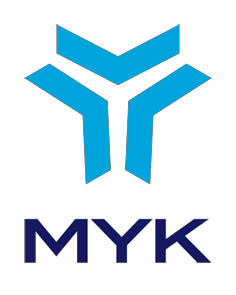 ULUSAL YETERLİLİK11UY0032-4DOĞAL GAZ ISITMA VE GAZ YAKICI CİHAZ SERVİS PERSONELİSEVİYE 4REVİZYON NO:02MESLEKİ YETERLİLİK KURUMUAnkara, 2017ÖNSÖZDoğal Gaz Isıtma ve Gaz Yakıcı Cihaz Servis Personeli (Seviye 4) Ulusal Yeterliliği 5544 sayılı Mesleki Yeterlilik Kurumu (MYK) Kanunu ile anılan Kanun uyarınca çıkartılan 19/10/2015 tarihli ve 29507 sayılı Resmi Gazete’de yayımlanan Ulusal Meslek Standartlarının ve Ulusal Yeterliliklerin Hazırlanması Hakkında Yönetmelik ve 27/11/2007 tarihli ve 26713 sayılı Resmi Gazete’de yayımlanan Mesleki Yeterlilik Kurumu Sektör Komitelerinin Kuruluş, Görev, Çalışma Usul ve Esasları Hakkında Yönetmelik hükümlerine göre MYK’nın görevlendirdiği (GAZBİR) tarafından hazırlanmış, sektördeki ilgili kurum ve kuruluşların görüşleri alınarak değerlendirilmiş ve MYK Enerji Sektör Komitesi tarafından incelendikten sonra MYK Yönetim Kurulunca onaylanmıştır.Doğal Gaz Isıtma ve Gaz Yakıcı Cihaz Servis Personeli (Seviye 4) Ulusal Yeterliliği 22/03/2017 tarih ve 2017/31 sayılı MYK Yönetim Kurulu kararı ile revize edilmiştir.Mesleki Yeterlilik KurumuGİRİŞUlusal yeterliliğin hazırlanmasında, sektör komitelerinde incelenmesinde ve MYK Yönetim Kurulu tarafından onaylanarak yürürlüğe konulmasında temel ölçütler Ulusal Meslek Standartlarının ve Ulusal Yeterliliklerin Hazırlanması Hakkında Yönetmelik’te belirlenmiştir. Ulusal yeterlilikler için temel ölçütler aşağıdaki şekilde tanımlanmıştır:Ulusal yeterlilikler, ulusal meslek standartları veya uluslararası standartlara dayalı olarak oluşturulur.Ulusal yeterlilikler katılımcı bir anlayışla hazırlanır ve ilgili tarafların görüş ve katkısı alınır.Ulusal yeterlilikler, mesleki alana ilişkin iş sağlığı ve güvenliği, çevre ve kalite ile ilgili hususları kapsar.Ulusal yeterlilikler kullanıcılar tarafından anlaşılacak şekilde yazılır.Ulusal yeterlilikler hayat boyu öğrenme ilkesi çerçevesinde bireyin kendini geliştirmesini ve meslekte ilerlemesini teşvik eder.Ulusal yeterlilikler açık veya gizli hiçbir ayrımcılık unsuru içermez.Ulusal yeterlilikler, bireyin bilgi, beceri ve yetkinliğinin kalite güvencesi dâhilinde ölçülmesini temin eden unsurları içerir.11UY0032-4 DOĞAL GAZ ISITMA VE GAZ YAKICI CİHAZ SERVİS PERSONELİ ULUSAL YETERLİLİĞİ11UY0032-4/A1 İŞ SAĞLIĞI VE GÜVENLİĞİ, KALİTE, ÇEVRE VE İŞ ORGANİZASYONU YETERLİLİK BİRİMİYETERLİLİK BİRİMİ EKLERİEK A1-1: Yeterlilik Biriminin Kazandırılması için Tavsiye Edilen Eğitime İlişkin BilgilerBu birim için aşağıda tanımlanan eğitim içeriğine sahip programın aday tarafından tamamlanması tavsiye edilir. Eğitim İçeriği:Yetkili servis biriminden gelen taleplerAcil durumUlaşım planlamasıEkip içinde çalışmaHizmet sunumuna hazırlıkİş sağlığı ve güvenliğiKoruma kurtarmaRisk ve tehlike analiziTehlikeli atıkÜretimden kaynaklanan çevresel risklerYangın ve yangından korunmaEK A1-2: Yeterlilik Biriminin Ölçme ve Değerlendirmesinde Kullanılacak Kontrol ListesiBİLGİLERPİŞİRİCİ AÇIK YAKMA SİSTEMLERİ MONTAJ, DEVREYE ALMA, BAKIM VE TAMİRİ YETERLİLİK BİRİMİYETERLİLİK BİRİMİ EKLERİEK B1-1: Yeterlilik Biriminin Kazandırılması için Tavsiye Edilen Eğitime İlişkin BilgilerBu birim için aşağıda tanımlanan eğitim içeriğine sahip programın aday tarafından tamamlanması tavsiye edilir. Eğitim İçeriği:Açık yakma cihazın tesisat bağlantılarıAçık yakma ve yakıcı cihazAçık yakma ve yakıcı cihaz bağlantılarını gerçekleştirmeBakımBakım hazırlığıCihaz hakkında bilgilendirme yapmaDoğal gaz dağıtım firmasının “Tesisat Uygunluk Belgesi”Doğal gaz dönüşümüMontaj mahallinin uygunluğunu kontrol etmeMontaj yapmaPişirici işlerinde çevresel risklerPişirici işlerinde iş sağlığı ve güvenliğiPişirici işlerinde kalite uygulamalarıSon kontrol ve raporlamaTamir hazırlığıTest ve kontrollerEK B1-2: Yeterlilik Biriminin Ölçme ve Değerlendirmesinde Kullanılacak Kontrol ListesiBİLGİLERBECERİ VE YETKİNLİKLER(*) Performans sınavında başarılması zorunlu kritik adımlar.11UY0032-4/B2 BİREYSEL ISITICILAR (KAPASİTESİ 70 KW’DAN KÜÇÜK) MONTAJ, DEVREYE ALMA, BAKIM VE TAMİRİ YETERLİLİK BİRİMİYETERLİLİK BİRİMİ EKLERİEK B2-1: Yeterlilik Biriminin Kazandırılması için Tavsiye Edilen Eğitime İlişkin BilgilerBu birim için aşağıda tanımlanan eğitim içeriğine sahip programın aday tarafından tamamlanması tavsiye edilir. Eğitim İçeriği:BakımBakım hazırlığıBireysel ısıtıcılar ile ilgili işlerde çevresel risklerBireysel ısıtıcılar ile ilgili işlerde iş sağlığı ve güvenliğiBireysel ısıtıcılar ile ilgili işlerde kalite uygulamalarıCihaz hakkında bilgilendirmeCihaz hakkında raporlamaDoğal Gaz Dağıtım Firmasının “Tesisat Uygunluk Belgesi”Doğal gaz dönüşümüIsıtma ve yakıcı cihazIsıtma ve yakıcı cihaz bağlantılarıMontajMontaj mahallinin uygunluğuSon kontrol ve raporlamaTamir hazırlığıTamir işlemiTest ve kontrollerYakıcı cihazın tesisat bağlantılarıEK B2-2: Yeterlilik Biriminin Ölçme ve Değerlendirmesinde Kullanılacak Kontrol ListesiBİLGİLERBECERİ VE YETKİNLİKLER(*) Performans sınavında başarılması zorunlu kritik adımlar.11UY0032-4/B3 MERKEZİ ISITICILAR (KAPASİTESİ 70 KW’DAN BÜYÜK) MONTAJ, DEVREYE ALMA, BAKIM VE TAMİRİ YETERLİLİK BİRİMİYETERLİLİK BİRİMİ EKLERİEK B3-1: Yeterlilik Biriminin Kazandırılması için Tavsiye Edilen Eğitime İlişkin BilgilerBu birim için aşağıda tanımlanan eğitim içeriğine sahip programın aday tarafından tamamlanması tavsiye edilir. Eğitim İçeriği:BakımBakım hazırlığıCihaz hakkında bilgilendirmeCihaz hakkında raporlamaDoğal Gaz Dağıtım Firmasının “Tesisat Uygunluk Belgesi”Doğal gaz dönüşümüIsıtma ve yakıcı cihazIsıtma ve yakıcı cihaz bağlantılarıMerkezi ısıtıcılar ile ilgili işlerde çevresel risklerMerkezi ısıtıcılar ile ilgili işlerde iş sağlığı ve güvenliğiMerkezi ısıtıcılar ile ilgili işlerde kalite uygulamalarıMontajMontaj mahallinin uygunluğuSon kontrol ve raporlamaTamir hazırlığıTamir işlemiTest ve kontrollerYakıcı cihazın tesisat bağlantılarıEK B3-2: Yeterlilik Biriminin Ölçme ve Değerlendirmesinde Kullanılacak Kontrol ListesiBİLGİLERBECERİ VE YETKİNLİKLER(*) Performans sınavında başarılması zorunlu kritik adımlar.11UY0032-4/B4 BRÜLÖR MONTAJ, DEVREYE ALMA, BAKIM VE TAMİRİ YETERLİLİK BİRİMİYETERLİLİK BİRİMİ EKLERİEK B4-1: Yeterlilik Biriminin Kazandırılması için Tavsiye Edilen Eğitime İlişkin BilgilerBu birim için aşağıda tanımlanan eğitim içeriğine sahip programın aday tarafından tamamlanması tavsiye edilir. Eğitim İçeriği:BakımBakım hazırlığıBrülör ile ilgili işlerde çevresel risklerBrülör ile ilgili işlerde iş sağlığı ve güvenliğiBrülör ile ilgili işlerde kalite uygulamalarıCihaz hakkında bilgilendirmeCihaz hakkında raporlamaDoğal Gaz Dağıtım Firmasının “Tesisat Uygunluk Belgesi”Doğal gaz dönüşümüIsıtma ve yakıcı cihazIsıtma ve yakıcı cihaz bağlantılarıMontajMontaj mahallinin uygunluğuSon kontrol ve raporlamaTamir hazırlığıTamir işlemiTest ve kontrollerYakıcı cihazın tesisat bağlantılarıEK B4-2: Yeterlilik Biriminin Ölçme ve Değerlendirmesinde Kullanılacak Kontrol ListesiBİLGİLERBECERİ VE YETKİNLİKLER(*) Performans sınavında başarılması zorunlu kritik adımlar.11UY0032-4/B5 ENDÜSTRİYEL YAKICI SİSTEMLER, DEVREYE ALMA, BAKIM VE TAMİRİ YETERLİLİK BİRİMİYETERLİLİK BİRİMİ EKLERİEK B5-1: Yeterlilik Biriminin Kazandırılması için Tavsiye Edilen Eğitime İlişkin BilgilerBu birim için aşağıda tanımlanan eğitim içeriğine sahip programın aday tarafından tamamlanması tavsiye edilir. Eğitim İçeriği:BakımBakım hazırlığıCihaz hakkında bilgilendirmeCihaz hakkında raporlamaDoğal Gaz Dağıtım Firmasının “Tesisat Uygunluk Belgesi”Doğal gaz dönüşümüEndüstriyel yakıcı sistemler ile ilgili işlerde çevresel risklerEndüstriyel yakıcı sistemler ile ilgili işlerde iş sağlığı ve güvenliğiEndüstriyel yakıcı sistemler ile ilgili işlerde kalite uygulamalarıIsıtma ve yakıcı cihazIsıtma ve yakıcı cihaz bağlantılarıMontajMontaj mahallinin uygunluğuSon kontrol ve raporlamaTamir hazırlığıTamir işlemiTest ve kontrollerYakıcı cihazın tesisat bağlantılarıEK B5-2: Yeterlilik Biriminin Ölçme ve Değerlendirmesinde Kullanılacak Kontrol ListesiBİLGİLERBECERİ VE YETKİNLİKLER(*) Performans sınavında başarılması zorunlu kritik adımlar.YETERLİLİK EKLERİEK 1: Yeterlilik Birimleri11UY0032-4/A1 İş Sağlığı ve Güvenliği, Kalite, Çevre Güvenliği ve İş Organizasyonu 11UY0032-4/B1 Pişirici Açık Yakma Sistemleri Montaj, Devreye Alma, Bakım ve Tamiri11UY0032-4/B2 Bireysel Isıtıcılar (Kapasitesi 70 Kw’dan Küçük) Montaj, Devreye Alma, Bakım ve Tamiri11UY0032-4/B3 Merkezi Isıtıcılar (Kapasitesi 70 Kw’dan Büyük) Montaj, Devreye Alma, Bakım ve Tamiri11UY0032-4/B4 Brülör Montaj, Devreye Alma, Bakım ve Tamiri11UY0032-4/B5 Endüstriyel Yakıcı Sistemler, Devreye Alma, Bakım ve TamiriEK2: Terimler, Simgeler ve KısaltmalarBACA GAZI ANALİZİ: Gaz yakıcı cihazlarda yanma verimliliğinin belirlenmesi amacıyla; yanma sonrası oluşan karbondioksit, kükürt dioksit, karbon monoksit, azot oksitler gibi emisyonların ölçülmesi işlemi.BAKIM KILAVUZU; Gaz Yakıcı cihazın kullanım ömrü boyunca sorunsuz ve güvenli olarak çalışabilmesi için cihaz üreticisi tarafından belirlenmiş periyot ve içerikte yapılması gereken ölçme, kontrol, parça değişim, temizlik gibi işlemlerin tanımlandığı kılavuz.DAĞITIM ŞİRKETİ: Belirlenmiş bir bölgede gazın dağıtımı ve işletmesine yetkili kılınmış tüzel kişilik.DEVREYE ALMA: Bir sisteme ait tesisat ve elemanlarının gerekli kontrollerin yapılmasının ardından, ilk çalıştırmanın yapılması işlemi.DOĞAL GAZ YAKICI CİHAZ: Doğal gazla çalışan kombi, şofben, kazan, soba, fırın gibi cihazlar.DÖNÜŞÜM SETİ: Gaz yakıcı cihazın farklı cihaz üreticisi tarafından izin verildiği müddetçe farklı gazlarla çalışabilmesi için değişmesi gerekli olan yedek parçaları içeren malzeme seti.FİLTRE: Akışkandaki yabancı maddeleri süzüp ayıran malzeme veya düzenek.GAZ ÖLÇÜM CİHAZI: Ortamda bulunan gazların mevcudiyetini ve yoğunluğunu ölçen cihaz.GENLEŞME TANKI: İçinde suyu ısıtmak suretiyle çalışan kazan kombi gibi cihazlarda; suyun ısıl genleşmelerine karşı yapılmış koruyucu depo (tank).ISCO: Uluslararası meslek sınıflandırma standard.KİŞİSEL KORUYUCU DONANIM: Çalışanı yürütülen işten kaynaklanan, sağlık ve güvenliğini etkileyen bir veya birden fazla riske karşı koruyan; çalışan tarafından giyilen, takılan veya tutulan, bu amaca uygun olarak tasarımı yapılmış tüm alet, araç, gereç ve cihazlar.KONTROLSÜZ GAZ ÇIKIŞI: Şebekeye ait boru hattı ve işletim tesisinde hasar, darbe, çatlama, çürüme, montaj hatası veya hatalı işlem nedenine bağlı olarak oluşan gaz çıkışı.MONTAJ KILAVUZU: Gaz yakıcı cihaz üreticisi tarafından hazırlanmış ve cihazın emniyetli ve sağlıklı olarak çalışabilmesi amacıyla montajı için belirlenmiş olan kuralların yer aldığı kılavuz.SERVİS: Gaz yakıcı cihaz üretici /ithalatçısı tarafından belirlenmiş olan kriterlere göre; gaz yakıcı cihaza müdahale etmeye yetkilendirilmiş olan gerçek veya tüzel kişi.SIZDIRMAZLIK TESTİ: Akışkanın, işletme şartları altında boru içinde kalacağını ve bir sızma yapmayacağını doğrulamak amacı ile yapılan test.TEKNİK SERVİS RAPORU: Gaz yakıcı cihazın üretici /ithalatçısı tarafından yetkilendirilmiş olan servis tarafından hazırlanmış olan teknik rapor.TESİSAT UYGUNLUK BELGESİ: Dağıtım şirketi yetkililerince, onaylı projesine uygun olarak yapılmış tesisatlar için verilen gaz kullanım izin belgesi.TOPRAKLAMA: Statik elektrik yüklemelerini ve kaçak akımları bertaraf amaçlı olarak; elektrik devresinde veya elektrikle çalışan bir araçta; bir noktayı toprakla birleştirme.VERİM: Çalıştırılan veya bakılan bir şeyin; çalıştırılması, işletilmesi veya bakımından elde edilen sonuç ya da bu sonucun sayısal ifadesi.YALITIM: Bir madde veya yapı üzerinde; sıcaklık, ses, elektrik, aşınma ve nem gibi faktörlerin etkisini engellemek için yapılan işlem.YANGIN SÖNDÜRME CİHAZLARI: Ahşap-kağıt (A sınıfı), akaryakıt (B sınıfı), gaz (C sınıfı) ve metal (D sınıfı) yangınlara müdahale için kullanılan; kuru kimyasal tozlu ya da karbondioksit konulmuş tüp.EK3: Meslekte Yatay ve Dikey İlerleme Yolları-EK 4: Değerlendirici ÖlçütleriDeğerlendiricinin aşağıdaki şartlardan en az birini sağlaması gerekmektedir.Mühendislik, teknik eğitim, teknoloji fakültelerinin ilgili bölümlerinden lisans düzeyinde mezuniyeti sonrası, doğalgaz ile çalışan ısıtma ve gaz yakıcı cihazların servis ve bakım hizmetlerinin yapıldığı işletmeler veya eğitim kurumlarında; yönetici/teknik uzman veya eğitmen olarak en az 5 (beş) yıl deneyim.Meslek yüksekokullarının ilgili teknik bölümlerinden ön lisans düzeyinde mezuniyeti sonrası, doğal gaz iç tesisat uygulama projeleri kontrolünün gerçekleştirildiği işletmelerde veya eğitim kurumlarında; yönetici/teknik uzman veya eğitmen olarak en az 7 (yedi) yıl deneyim.Yukarıdaki özelliklere sahip olan ve ölçme ve değerlendirme sürecinde görev alacak değerlendiricilere; ilgili alanda yetkilendirilmiş kuruluşlar tarafından mesleki yeterlilik sistemi, kişinin görev alacağı ulusal yeterlilik(ler), ilgili ulusal meslek standart(lar)ı, ölçme-değerlendirme ve ölçme-değerlendirmede kalite güvencesi konularında eğitim sağlanmalıdır.1YETERLİLİĞİN ADIDoğal Gaz Isıtma Ve Gaz Yakıcı Cihaz Servis Personeli2REFERANS KODU11UY0032-43SEVİYE44ULUSLARARASI SINIFLANDIRMADAKİ YERİISCO 08: 72125TÜR-6KREDİ DEĞERİ-7A)YAYIN TARİHİ02/11/20117B)REVİZYON NO027C)REVİZYON TARİHİ22/03/20178AMAÇÜlkemizde doğal gaz sektörünün gelişmesiyle yakıcı cihazların montajını yapan, bu cihazları devreye alan, bakım ve tamir işlemlerini gerçekleştiren, müşteriyi (kullanıcıyı) bilgilendiren ve bu sektörde kalite ve güvenliği sağlayabilen nitelikli iş gücü ihtiyacını doğmuştur. Bu kapsamda bu yeterliliğin amacı;Adayların sahip olması gereken nitelikleri, bilgi, beceri ve yetkinlikleri tanımlamak,Adayların geçerli ve güvenilir bir belge ile mesleki yeterliliğini kanıtlamasına olanak vermek,Eğitim	sistemine,	sınav	ve	belgelendirme kuruluşlarına referans ve kaynak oluşturmaktır.9YETERLİLİĞE KAYNAK TEŞKİL EDEN MESLEK STANDART(LAR)IYETERLİLİĞE KAYNAK TEŞKİL EDEN MESLEK STANDART(LAR)I09UMS0007-4 Doğal Gaz Isıtma Ve Gaz Yakıcı Cihaz Servis Personeli (Seviye 4)09UMS0007-4 Doğal Gaz Isıtma Ve Gaz Yakıcı Cihaz Servis Personeli (Seviye 4)09UMS0007-4 Doğal Gaz Isıtma Ve Gaz Yakıcı Cihaz Servis Personeli (Seviye 4)10YETERLİLİK SINAVINA GİRİŞ ŞART(LAR)IYETERLİLİK SINAVINA GİRİŞ ŞART(LAR)I---11YETERLİLİĞİN YAPISIYETERLİLİĞİN YAPISI11-a) Zorunlu Birimler11-a) Zorunlu Birimler11-a) Zorunlu Birimler11UY0032-4/A1 İş Sağlığı ve Güvenliği, Kalite, Çevre ve İş Organizasyonu11UY0032-4/A1 İş Sağlığı ve Güvenliği, Kalite, Çevre ve İş Organizasyonu11UY0032-4/A1 İş Sağlığı ve Güvenliği, Kalite, Çevre ve İş Organizasyonu11-b) Seçmeli Birimler11-b) Seçmeli Birimler11-b) Seçmeli Birimler11UY0032-4/B1 Pişirici Açık Yakma Sistemleri Montaj, Devreye Alma, Bakım ve Tamiri 11UY0032-4/B2 Bireysel Isıtıcılar (Kapasitesi 70 KW’dan Küçük) Montaj, Devreye Alma, Bakım ve Tamiri11UY0032-4/B3 Merkezi Isıtıcılar (Kapasitesi 70 KW’dan Büyük) Montaj, Devreye Alma, Bakım ve Tamiri11UY0032-4/B4 Brülör Montaj, Devreye Alma, Bakım ve Tamiri11UY0032-4/B5 Endüstriyel Yakıcı Sistemler, Devreye Alma, Bakım ve Tamiri11UY0032-4/B1 Pişirici Açık Yakma Sistemleri Montaj, Devreye Alma, Bakım ve Tamiri 11UY0032-4/B2 Bireysel Isıtıcılar (Kapasitesi 70 KW’dan Küçük) Montaj, Devreye Alma, Bakım ve Tamiri11UY0032-4/B3 Merkezi Isıtıcılar (Kapasitesi 70 KW’dan Büyük) Montaj, Devreye Alma, Bakım ve Tamiri11UY0032-4/B4 Brülör Montaj, Devreye Alma, Bakım ve Tamiri11UY0032-4/B5 Endüstriyel Yakıcı Sistemler, Devreye Alma, Bakım ve Tamiri11UY0032-4/B1 Pişirici Açık Yakma Sistemleri Montaj, Devreye Alma, Bakım ve Tamiri 11UY0032-4/B2 Bireysel Isıtıcılar (Kapasitesi 70 KW’dan Küçük) Montaj, Devreye Alma, Bakım ve Tamiri11UY0032-4/B3 Merkezi Isıtıcılar (Kapasitesi 70 KW’dan Büyük) Montaj, Devreye Alma, Bakım ve Tamiri11UY0032-4/B4 Brülör Montaj, Devreye Alma, Bakım ve Tamiri11UY0032-4/B5 Endüstriyel Yakıcı Sistemler, Devreye Alma, Bakım ve Tamiri11-c) Birimlerin Gruplandırılma Alternatifleri ve İlave Öğrenme Çıktıları11-c) Birimlerin Gruplandırılma Alternatifleri ve İlave Öğrenme Çıktıları11-c) Birimlerin Gruplandırılma Alternatifleri ve İlave Öğrenme ÇıktılarıAdayın mesleki yeterlilik belgesi alabilmesi için zorunlu yeterlilik birimlerinin tamamından ve seçmeliyeterlilik birimlerinin en az birinden başarılı olması gerekmektedir.Adayın mesleki yeterlilik belgesi alabilmesi için zorunlu yeterlilik birimlerinin tamamından ve seçmeliyeterlilik birimlerinin en az birinden başarılı olması gerekmektedir.Adayın mesleki yeterlilik belgesi alabilmesi için zorunlu yeterlilik birimlerinin tamamından ve seçmeliyeterlilik birimlerinin en az birinden başarılı olması gerekmektedir.12ÖLÇME VE DEĞERLENDİRMEÖLÇME VE DEĞERLENDİRMEMesleki Yeterlilik Belgesini elde etmek isteyen adaylar birimlerde tanımlanan sınavlara tabi tutulur. Adayların mesleki yeterlilik belgesini alabilmeleri için birimlerde tanımlanan sınavlardan başarılı olmalarıgerekmektedir.Mesleki Yeterlilik Belgesini elde etmek isteyen adaylar birimlerde tanımlanan sınavlara tabi tutulur. Adayların mesleki yeterlilik belgesini alabilmeleri için birimlerde tanımlanan sınavlardan başarılı olmalarıgerekmektedir.Mesleki Yeterlilik Belgesini elde etmek isteyen adaylar birimlerde tanımlanan sınavlara tabi tutulur. Adayların mesleki yeterlilik belgesini alabilmeleri için birimlerde tanımlanan sınavlardan başarılı olmalarıgerekmektedir.Yeterlilik birimlerindeki teorik ve performansa dayalı sınavlar, her bir birim için ayrı ayrı yapılabileceği gibi birlikte de yapılabilir. Ancak her birimin değerlendirmesi bağımsız yapılmalıdır.Yeterlilik birimlerinin geçerlilik süresi, birimin başarıldığı tarihten itibaren 2 yıldır. Yeterlilik birimlerinin birleştirilerek bir yeterliliğin elde edilebilmesi için tüm birimlerin geçerliliğini koruyor olması gerekmektedir.Yeterlilik birimlerindeki teorik ve performansa dayalı sınavlar, her bir birim için ayrı ayrı yapılabileceği gibi birlikte de yapılabilir. Ancak her birimin değerlendirmesi bağımsız yapılmalıdır.Yeterlilik birimlerinin geçerlilik süresi, birimin başarıldığı tarihten itibaren 2 yıldır. Yeterlilik birimlerinin birleştirilerek bir yeterliliğin elde edilebilmesi için tüm birimlerin geçerliliğini koruyor olması gerekmektedir.Yeterlilik birimlerindeki teorik ve performansa dayalı sınavlar, her bir birim için ayrı ayrı yapılabileceği gibi birlikte de yapılabilir. Ancak her birimin değerlendirmesi bağımsız yapılmalıdır.Yeterlilik birimlerinin geçerlilik süresi, birimin başarıldığı tarihten itibaren 2 yıldır. Yeterlilik birimlerinin birleştirilerek bir yeterliliğin elde edilebilmesi için tüm birimlerin geçerliliğini koruyor olması gerekmektedir.13BELGE GEÇERLİLİK SÜRESİYeterlilik belgesinin geçerlilik süresi 5 yıldır.14GÖZETİM SIKLIĞIBelge geçerlilik süresi içerisinde belge sahibi gözetime tabi tutulur. Belge sahibinin performansı, belge aldığı tarihten itibaren 2. yıl ile 3. yıl arasında, sınav ve belgelendirme kuruluşunun belirleyeceği gözetim yöntemi ile değerlendirilir.Gözetim sonucu performansı yeterli bulunmayan veya gözetimi belge sahiplerinden kaynaklanan nedenlerle yapılamayan belge sahiplerinin belgeleri askıya alınır. Belgesinin askıda olma nedeni ortadan kalkan belge sahiplerinin belgelerinin geçerliliği geçerlilik süresisonuna kadar devam eder.15BELGE YENİLEMEDE UYGULANACAK ÖLÇME- DEĞERLENDİRME YÖNTEMİBeş (5) yıllık geçerlilik süresinin sonunda belge sahibinin performansı aşağıda tanımlanan yöntemlerden en az biri kullanılarak değerlendirmeye tabi tutulur;5 yıl belge geçerlilik süresi içinde yeterlilik belgesi kapsamında toplamda en az 2,5 yıl çalıştığına dair resmi (SGK ve benzeri) kayıt sunulması,Yeterlilik kapsamında yer alan yeterlilik birimleri için tanımlanan performansa dayalı sınavın (P1) yapılması. Değerlendirme sonucu olumlu olan adayların belge geçerlilik süreleri 5 yıl daha uzatılır.16YETERLİLİĞİ GELİŞTİREN KURULUŞ(LAR)Türkiye Doğal Gaz Dağıtıcıları Birliği Derneği(GAZBİR)17YETERLİLİĞİ DOĞRULAYANSEKTÖR KOMİTESİEnerji Sektör Komitesi18MYK YÖNETİM KURULU ONAY TARİHİ VE SAYISI02.11.2011 – 2011/7322.03.2017-2017/311YETERLİLİK BİRİMİ ADIİş Sağlığı ve Güvenliği, Kalite, Çevre ve İşOrganizasyonu2REFERANS KODU11UY0032-4/A13SEVİYE44KREDİ DEĞERİ-5A)YAYIN TARİHİ02/11/20115B)REVİZYON NO025C)REVİZYON TARİHİ22/03/20176YETERLİLİK BİRİMİNE KAYNAK TEŞKİL EDEN MESLEK STANDARDIYETERLİLİK BİRİMİNE KAYNAK TEŞKİL EDEN MESLEK STANDARDI09UMS0007-4 Doğal Gaz Isıtma Ve Gaz Yakıcı Cihaz Servis Personeli (Seviye 4)09UMS0007-4 Doğal Gaz Isıtma Ve Gaz Yakıcı Cihaz Servis Personeli (Seviye 4)09UMS0007-4 Doğal Gaz Isıtma Ve Gaz Yakıcı Cihaz Servis Personeli (Seviye 4)7ÖĞRENME ÇIKTILARIÖĞRENME ÇIKTILARI Öğrenme Çıktısı 1: İş sağlığı ve güvenliği ve çevre güvenlik önlemlerini açıklar. Başarım Ölçütleri:1.1: İş sağlığı ve güvenliği konusundaki yasal ve işyerine ait kuralları tanımlar. 1.2: İş sağlığı ve güvenliği ile ilgili risk etmenlerini azaltmayı tarif eder.1.3: Tehlike durumunda acil durum prosedürlerini uygulamayı tarif eder. 1.4: Çevresel risklerin azaltılmasını tarif eder. Öğrenme Çıktısı 2: İş süreçleri ve çalışma ortamı için kalite gerekliliklerini açıklar. Başarım Ölçütleri:2.1: Proseslerde saptanan hata ve arızaları gidermeye yönelik çalışmaları tarif eder. 2.2: İş için uygun çalışma alanı özelliklerini tanımlar. Öğrenme Çıktısı 3: İş taleplerini alarak planlama sürecini tarif eder. Başarım Ölçütleri:: Cihaza ait geçmişteki servis bilgilerini nasıl inceleyeceğini açıklar.: İş taleplerine göre ulaşım için en uygun güzergâhı/sıralamayı oluşturmayı tarif eder. 3.3: Hizmet sunumuna hazırlık işlemlerini sıralar. Öğrenme Çıktısı 1: İş sağlığı ve güvenliği ve çevre güvenlik önlemlerini açıklar. Başarım Ölçütleri:1.1: İş sağlığı ve güvenliği konusundaki yasal ve işyerine ait kuralları tanımlar. 1.2: İş sağlığı ve güvenliği ile ilgili risk etmenlerini azaltmayı tarif eder.1.3: Tehlike durumunda acil durum prosedürlerini uygulamayı tarif eder. 1.4: Çevresel risklerin azaltılmasını tarif eder. Öğrenme Çıktısı 2: İş süreçleri ve çalışma ortamı için kalite gerekliliklerini açıklar. Başarım Ölçütleri:2.1: Proseslerde saptanan hata ve arızaları gidermeye yönelik çalışmaları tarif eder. 2.2: İş için uygun çalışma alanı özelliklerini tanımlar. Öğrenme Çıktısı 3: İş taleplerini alarak planlama sürecini tarif eder. Başarım Ölçütleri:: Cihaza ait geçmişteki servis bilgilerini nasıl inceleyeceğini açıklar.: İş taleplerine göre ulaşım için en uygun güzergâhı/sıralamayı oluşturmayı tarif eder. 3.3: Hizmet sunumuna hazırlık işlemlerini sıralar. Öğrenme Çıktısı 1: İş sağlığı ve güvenliği ve çevre güvenlik önlemlerini açıklar. Başarım Ölçütleri:1.1: İş sağlığı ve güvenliği konusundaki yasal ve işyerine ait kuralları tanımlar. 1.2: İş sağlığı ve güvenliği ile ilgili risk etmenlerini azaltmayı tarif eder.1.3: Tehlike durumunda acil durum prosedürlerini uygulamayı tarif eder. 1.4: Çevresel risklerin azaltılmasını tarif eder. Öğrenme Çıktısı 2: İş süreçleri ve çalışma ortamı için kalite gerekliliklerini açıklar. Başarım Ölçütleri:2.1: Proseslerde saptanan hata ve arızaları gidermeye yönelik çalışmaları tarif eder. 2.2: İş için uygun çalışma alanı özelliklerini tanımlar. Öğrenme Çıktısı 3: İş taleplerini alarak planlama sürecini tarif eder. Başarım Ölçütleri:: Cihaza ait geçmişteki servis bilgilerini nasıl inceleyeceğini açıklar.: İş taleplerine göre ulaşım için en uygun güzergâhı/sıralamayı oluşturmayı tarif eder. 3.3: Hizmet sunumuna hazırlık işlemlerini sıralar.8ÖLÇME VE DEĞERLENDİRMEÖLÇME VE DEĞERLENDİRME8 a) Teorik Sınav8 a) Teorik Sınav8 a) Teorik SınavT1: A1 birimine yönelik teorik sınav Ek A1-2’de yer alan “Bilgiler” kontrol listesine göre gerçekleştirilir. Teorik sınavda adaylara 4 seçenekli çoktan seçmeli ve her biri eşit puan değerinde en az 15 soruluk yazılı sınav uygulanmalıdır. Sınavda yanlış cevaplandırılan sorulardan herhangi bir puan indirimi yapılmaz, adaylara her soru için1-2 dakika zaman verilir. Teorik sınavda sorulardan en az % 60 puan alan aday başarılı sayılır. Sınav soruları, bu birimde teorik sınav ile ölçülmesi öngörülen tüm bilgi ifadelerini (Ek A1-2) ölçmelidir.T1: A1 birimine yönelik teorik sınav Ek A1-2’de yer alan “Bilgiler” kontrol listesine göre gerçekleştirilir. Teorik sınavda adaylara 4 seçenekli çoktan seçmeli ve her biri eşit puan değerinde en az 15 soruluk yazılı sınav uygulanmalıdır. Sınavda yanlış cevaplandırılan sorulardan herhangi bir puan indirimi yapılmaz, adaylara her soru için1-2 dakika zaman verilir. Teorik sınavda sorulardan en az % 60 puan alan aday başarılı sayılır. Sınav soruları, bu birimde teorik sınav ile ölçülmesi öngörülen tüm bilgi ifadelerini (Ek A1-2) ölçmelidir.T1: A1 birimine yönelik teorik sınav Ek A1-2’de yer alan “Bilgiler” kontrol listesine göre gerçekleştirilir. Teorik sınavda adaylara 4 seçenekli çoktan seçmeli ve her biri eşit puan değerinde en az 15 soruluk yazılı sınav uygulanmalıdır. Sınavda yanlış cevaplandırılan sorulardan herhangi bir puan indirimi yapılmaz, adaylara her soru için1-2 dakika zaman verilir. Teorik sınavda sorulardan en az % 60 puan alan aday başarılı sayılır. Sınav soruları, bu birimde teorik sınav ile ölçülmesi öngörülen tüm bilgi ifadelerini (Ek A1-2) ölçmelidir.8 b) Performansa Dayalı Sınav8 b) Performansa Dayalı Sınav8 b) Performansa Dayalı Sınav---8 c) Ölçme ve Değerlendirmeye İlişkin Diğer Koşullar8 c) Ölçme ve Değerlendirmeye İlişkin Diğer Koşullar8 c) Ölçme ve Değerlendirmeye İlişkin Diğer KoşullarYeterlilik biriminin geçerlilik süresi birimin başarıldığı tarihten itibaren 2 yıldır.Yeterlilik biriminin geçerlilik süresi birimin başarıldığı tarihten itibaren 2 yıldır.Yeterlilik biriminin geçerlilik süresi birimin başarıldığı tarihten itibaren 2 yıldır.9YETERLİLİK BİRİMİNİ GELİŞTİRENKURUM/KURULUŞ(LAR)Türkiye Doğal Gaz Dağıtıcıları Birliği Derneği (GAZBİR)10YETERLİLİK BİRİMİNİ DOĞRULAYANSEKTÖR KOMİTESİEnerji Sektör Komitesi11MYK YÖNETİM KURULU ONAY TARİHİ VE SAYISI02.11.2011 – 2011/7322.03.2017-2017/31NoBilgi İfadesiUMSİlgili BölümYeterlilik Birimi BaşarımÖlçütüDeğerlendirme AracıBG.1Yapılan işe uygun iş elbiseleri ve kişisel koruyucudonanımları açıklar.A.1.21.1T1BG.2İş sağlığı ve güvenliği koruma ve müdahale araçlarını uygun ve çalışır şekilde bulundurmayı açıklar.A.1.31.1T.1BG.3Yaptığı işle ilgili tehlike ve riskleri tarif eder.A.2.11.2T1BG.4Risk faktörlerinin azaltılmasına yönelik çalışmaları açıklar.A.2.21.2T1BG.5Tehlike durumlarını saptayıp hızlı bir şekilde yok etmek üzere nasıl önlem alacağını tarif eder.A.3.11.3T1BG.6Özel acil durum prosedürlerini uygulanmasını tarif eder.A.3.31.3T1BG.7Acil durumlarda çıkış veya kaçış prosedürlerinin uygulanmasını tarif eder.A.4.11.4T1BG.8Çalışma alanında karşılaşacağı çevresel riskleri tanımlar.B.2.31.4T1BG.9Çevresel risklerin (yanıcı ve parlayıcı malzemelerin güvenli şekilde tutulması vb.) azaltılmasını tarif eder.B.2.31.4T1BG.10Proseslerde saptanan hata ve arızaları gidermeye yönelik çalışmaları tarif eder.C.3.12.1T1BG.11İş için uygun çalışma alanı özelliklerini tanımlar.D.1.22.2T1NoBilgi İfadesiUMSİlgili BölümYeterlilik BirimiBaşarım ÖlçütüDeğerlendirme AracıBG.12Cihaza	ait	geçmişteki	servis	bilgilerini	nasılinceleyeceğini açıklar.E.1.13.1T1BG.13İş taleplerine göre ulaşım için en uygun güzergâhı/sıralamayı oluşturmayı tarif eder.E.2.1-3.2T1BG.14Hizmet sunumuna hazırlık işlemlerini sıralar.E.3.1-E.3.33.3T11YETERLİLİK BİRİMİ ADIPişirici Açık Yakma Sistemleri Montaj, Devreye Alma,Bakım ve Tamiri2REFERANS KODU11UY0032-4/B13SEVİYE44KREDİ DEĞERİ-5A)YAYIN TARİHİ02/11/20115B)REVİZYON NO025C)REVİZYON TARİHİ22/03/20176YETERLİLİK BİRİMİNE KAYNAK TEŞKİL EDEN MESLEK STANDARDIYETERLİLİK BİRİMİNE KAYNAK TEŞKİL EDEN MESLEK STANDARDI09UMS0007-4 DOĞAL GAZ ISITMA VE GAZ YAKICI CİHAZ SERVİS PERSONELİ SEVİYE 409UMS0007-4 DOĞAL GAZ ISITMA VE GAZ YAKICI CİHAZ SERVİS PERSONELİ SEVİYE 409UMS0007-4 DOĞAL GAZ ISITMA VE GAZ YAKICI CİHAZ SERVİS PERSONELİ SEVİYE 47ÖĞRENME ÇIKTILARIÖĞRENME ÇIKTILARI Öğrenme Çıktısı 1: Yakıcı cihazların montajını yapar. Başarım Ölçütleri:1.1: Montaj mahallinin uygunluğunu kontrol eder. 1.2: Montaj yapar.1.3: Test ve kontrolleri yapar. Öğrenme Çıktısı 2: Yakıcı cihazları devreye alır. Başarım Ölçütleri:2.1: Doğal Gaz Dağıtım Firmasının “Tesisat Uygunluk Belgesi” ni kontrol eder. 2.2: Yakıcı cihazın tesisat bağlantılarını kontrol eder.2.3: Gerekli durumlarda gaz yakıcı cihaz bağlantılarını gerçekleştirir. 2.4: Doğal gaz dönüşümü yapar.2.5: Doğal gaz sızdırmazlık testi yapar. Öğrenme Çıktısı 3: Isıtma ve yakıcı cihazların bakımını yapar. Başarım Ölçütleri:3.1: Gaz yakıcı cihazı inceleme sürecini açıklar. 3.2: Bakım hazırlığı yapar.3.3: Bakım yapar. Öğrenme Çıktısı 4: Isıtma ve yakıcı cihazların tamirini yapar. Başarım Ölçütleri:: Tamir hazırlığı yapar.: Tamir işlemi yapar. Öğrenme Çıktısı 5: Müşteriyi (kullanıcıyı) bilgilendirir. Başarım Ölçütleri:5.1: Cihaz hakkında bilgilendirme yapar. 5.2: Cihaz hakkında raporlama yapar. Öğrenme Çıktısı 6: İSG, çevre ve kalite gerekliliklerine uyar. Başarım Ölçütleri:: Gerçekleştirdiği işlerde İSG kurallarına uyar.: Gerçekleştirdiği işlerde kalite gerekliliklerini uygular.Gerçekleştirdiği işlerde çevre koruma gerekliliklerini uygular. Öğrenme Çıktısı 1: Yakıcı cihazların montajını yapar. Başarım Ölçütleri:1.1: Montaj mahallinin uygunluğunu kontrol eder. 1.2: Montaj yapar.1.3: Test ve kontrolleri yapar. Öğrenme Çıktısı 2: Yakıcı cihazları devreye alır. Başarım Ölçütleri:2.1: Doğal Gaz Dağıtım Firmasının “Tesisat Uygunluk Belgesi” ni kontrol eder. 2.2: Yakıcı cihazın tesisat bağlantılarını kontrol eder.2.3: Gerekli durumlarda gaz yakıcı cihaz bağlantılarını gerçekleştirir. 2.4: Doğal gaz dönüşümü yapar.2.5: Doğal gaz sızdırmazlık testi yapar. Öğrenme Çıktısı 3: Isıtma ve yakıcı cihazların bakımını yapar. Başarım Ölçütleri:3.1: Gaz yakıcı cihazı inceleme sürecini açıklar. 3.2: Bakım hazırlığı yapar.3.3: Bakım yapar. Öğrenme Çıktısı 4: Isıtma ve yakıcı cihazların tamirini yapar. Başarım Ölçütleri:: Tamir hazırlığı yapar.: Tamir işlemi yapar. Öğrenme Çıktısı 5: Müşteriyi (kullanıcıyı) bilgilendirir. Başarım Ölçütleri:5.1: Cihaz hakkında bilgilendirme yapar. 5.2: Cihaz hakkında raporlama yapar. Öğrenme Çıktısı 6: İSG, çevre ve kalite gerekliliklerine uyar. Başarım Ölçütleri:: Gerçekleştirdiği işlerde İSG kurallarına uyar.: Gerçekleştirdiği işlerde kalite gerekliliklerini uygular.Gerçekleştirdiği işlerde çevre koruma gerekliliklerini uygular. Öğrenme Çıktısı 1: Yakıcı cihazların montajını yapar. Başarım Ölçütleri:1.1: Montaj mahallinin uygunluğunu kontrol eder. 1.2: Montaj yapar.1.3: Test ve kontrolleri yapar. Öğrenme Çıktısı 2: Yakıcı cihazları devreye alır. Başarım Ölçütleri:2.1: Doğal Gaz Dağıtım Firmasının “Tesisat Uygunluk Belgesi” ni kontrol eder. 2.2: Yakıcı cihazın tesisat bağlantılarını kontrol eder.2.3: Gerekli durumlarda gaz yakıcı cihaz bağlantılarını gerçekleştirir. 2.4: Doğal gaz dönüşümü yapar.2.5: Doğal gaz sızdırmazlık testi yapar. Öğrenme Çıktısı 3: Isıtma ve yakıcı cihazların bakımını yapar. Başarım Ölçütleri:3.1: Gaz yakıcı cihazı inceleme sürecini açıklar. 3.2: Bakım hazırlığı yapar.3.3: Bakım yapar. Öğrenme Çıktısı 4: Isıtma ve yakıcı cihazların tamirini yapar. Başarım Ölçütleri:: Tamir hazırlığı yapar.: Tamir işlemi yapar. Öğrenme Çıktısı 5: Müşteriyi (kullanıcıyı) bilgilendirir. Başarım Ölçütleri:5.1: Cihaz hakkında bilgilendirme yapar. 5.2: Cihaz hakkında raporlama yapar. Öğrenme Çıktısı 6: İSG, çevre ve kalite gerekliliklerine uyar. Başarım Ölçütleri:: Gerçekleştirdiği işlerde İSG kurallarına uyar.: Gerçekleştirdiği işlerde kalite gerekliliklerini uygular.Gerçekleştirdiği işlerde çevre koruma gerekliliklerini uygular.8ÖLÇME VE DEĞERLENDİRMEÖLÇME VE DEĞERLENDİRME8 a) Teorik Sınav8 a) Teorik Sınav8 a) Teorik SınavT1: B1 birimine yönelik teorik sınav Ek B1-2’de yer alan “Bilgiler” kontrol listesine göre gerçekleştirilir. Teorik sınavda adaylara 4 seçenekli çoktan seçmeli ve her biri eşit puan değerinde en az 20 soruluk yazılı sınav uygulanmalıdır. Sınavda yanlış cevaplandırılan sorulardan herhangi bir puan indirimi yapılmaz, adaylara her soru için 1-2 dakika zaman verilir. Teorik sınavda sorulardan en az % 60 puan alan aday başarılı sayılır. Sınav soruları, bu birimde teorik sınav ile ölçülmesi öngörülen tüm bilgi ifadelerini (Ek B1-2) ölçmelidir.T1: B1 birimine yönelik teorik sınav Ek B1-2’de yer alan “Bilgiler” kontrol listesine göre gerçekleştirilir. Teorik sınavda adaylara 4 seçenekli çoktan seçmeli ve her biri eşit puan değerinde en az 20 soruluk yazılı sınav uygulanmalıdır. Sınavda yanlış cevaplandırılan sorulardan herhangi bir puan indirimi yapılmaz, adaylara her soru için 1-2 dakika zaman verilir. Teorik sınavda sorulardan en az % 60 puan alan aday başarılı sayılır. Sınav soruları, bu birimde teorik sınav ile ölçülmesi öngörülen tüm bilgi ifadelerini (Ek B1-2) ölçmelidir.T1: B1 birimine yönelik teorik sınav Ek B1-2’de yer alan “Bilgiler” kontrol listesine göre gerçekleştirilir. Teorik sınavda adaylara 4 seçenekli çoktan seçmeli ve her biri eşit puan değerinde en az 20 soruluk yazılı sınav uygulanmalıdır. Sınavda yanlış cevaplandırılan sorulardan herhangi bir puan indirimi yapılmaz, adaylara her soru için 1-2 dakika zaman verilir. Teorik sınavda sorulardan en az % 60 puan alan aday başarılı sayılır. Sınav soruları, bu birimde teorik sınav ile ölçülmesi öngörülen tüm bilgi ifadelerini (Ek B1-2) ölçmelidir.8 b) Performansa Dayalı Sınav8 b) Performansa Dayalı Sınav8 b) Performansa Dayalı SınavP1: B1 birimine yönelik performansa dayalı sınav Ek B1-2’de yer alan “Beceri ve Yetkinlikler” kontrol listesine göre gerçekleştirilir. Beceri ve yetkinlikler kontrol listesinde aday tarafından başarılması zorunlu kritik adımlar belirlenir. Adayın, performans sınavından başarı sağlaması için kritik adımların tamamından başarılı performans göstermek koşuluyla sınavın genelinden asgari % 70 başarı göstermesi gerekir. Performansa dayalı sınavın süresi gerçek uygulama şartlarındaki süreye karşılık gelmelidir. Performansa dayalı sınav gerçek veya gerçeğine uygun olarak düzenlenmiş çalışma ortamında gerçekleştirilir.Beceri ve yetkinlik ifadelerinin (Ek B1-2) tamamı performansa dayalı sınav ile ölçülmelidir.P1: B1 birimine yönelik performansa dayalı sınav Ek B1-2’de yer alan “Beceri ve Yetkinlikler” kontrol listesine göre gerçekleştirilir. Beceri ve yetkinlikler kontrol listesinde aday tarafından başarılması zorunlu kritik adımlar belirlenir. Adayın, performans sınavından başarı sağlaması için kritik adımların tamamından başarılı performans göstermek koşuluyla sınavın genelinden asgari % 70 başarı göstermesi gerekir. Performansa dayalı sınavın süresi gerçek uygulama şartlarındaki süreye karşılık gelmelidir. Performansa dayalı sınav gerçek veya gerçeğine uygun olarak düzenlenmiş çalışma ortamında gerçekleştirilir.Beceri ve yetkinlik ifadelerinin (Ek B1-2) tamamı performansa dayalı sınav ile ölçülmelidir.P1: B1 birimine yönelik performansa dayalı sınav Ek B1-2’de yer alan “Beceri ve Yetkinlikler” kontrol listesine göre gerçekleştirilir. Beceri ve yetkinlikler kontrol listesinde aday tarafından başarılması zorunlu kritik adımlar belirlenir. Adayın, performans sınavından başarı sağlaması için kritik adımların tamamından başarılı performans göstermek koşuluyla sınavın genelinden asgari % 70 başarı göstermesi gerekir. Performansa dayalı sınavın süresi gerçek uygulama şartlarındaki süreye karşılık gelmelidir. Performansa dayalı sınav gerçek veya gerçeğine uygun olarak düzenlenmiş çalışma ortamında gerçekleştirilir.Beceri ve yetkinlik ifadelerinin (Ek B1-2) tamamı performansa dayalı sınav ile ölçülmelidir.8 c) Ölçme ve Değerlendirmeye İlişkin Diğer Koşullar8 c) Ölçme ve Değerlendirmeye İlişkin Diğer Koşullar8 c) Ölçme ve Değerlendirmeye İlişkin Diğer KoşullarBirim için öngörülen sınavların geçerlilik süresi sınavın başarıldığı tarihten itibaren 1 yıldır. Birimin elde edilebilmesi için başarılan sınav tarihleri arasındaki süre farkı bir yılı geçemez. Yeterlilik birimlerinin geçerlilik süresi birimin başarıldığı tarihten itibaren 2 yıldır.Adayın kendi ve diğer kişilerin can güvenliğini tehlikeye sokacak bir davranış göstermesi halinde sınava son verilir.Birim için öngörülen sınavların geçerlilik süresi sınavın başarıldığı tarihten itibaren 1 yıldır. Birimin elde edilebilmesi için başarılan sınav tarihleri arasındaki süre farkı bir yılı geçemez. Yeterlilik birimlerinin geçerlilik süresi birimin başarıldığı tarihten itibaren 2 yıldır.Adayın kendi ve diğer kişilerin can güvenliğini tehlikeye sokacak bir davranış göstermesi halinde sınava son verilir.Birim için öngörülen sınavların geçerlilik süresi sınavın başarıldığı tarihten itibaren 1 yıldır. Birimin elde edilebilmesi için başarılan sınav tarihleri arasındaki süre farkı bir yılı geçemez. Yeterlilik birimlerinin geçerlilik süresi birimin başarıldığı tarihten itibaren 2 yıldır.Adayın kendi ve diğer kişilerin can güvenliğini tehlikeye sokacak bir davranış göstermesi halinde sınava son verilir.9YETERLİLİK BİRİMİNİ GELİŞTİRENKURUM/KURULUŞ(LAR)Türkiye Doğal Gaz Dağıtıcıları Birliği Derneği (GAZBİR)10YETERLİLİK BİRİMİNİ DOĞRULAYANSEKTÖR KOMİTESİEnerji Sektör Komitesi11MYK YÖNETİM KURULU ONAY TARİHİ VE SAYISI02.11.2011 – 2011/7322.03.2017- 2017/31NoBilgi İfadesiUMSİlgili BölümYeterlilik Birimi Başarım ÖlçütüDeğerlendirme AracıBG.1Montaj noktasını montaj kılavuzuna göre kontrol etmeyiaçıklar.F.1.11.1T1BG.2Uygulamayı montaj kılavuzuna uygun olarak yapmayıtarif eder.F.2.11.2T1BG.3Montajın uygunluğunu fiziksel ve işlevsel olarakkontrol etmeyi açıklar.F.3.11.3T1BG.4Gaz	Dağıtım   Şirketi	tarafından	verilen	“Tesisat Uygunluk	Belgesi”nin		uygunluğunu	nasıl	teyitedeceğini açıklar.G.1.12.1T1BG.5Tesisattaki statik gaz basıncını test noktasından kontroletmeyi açıklar.G.2.32.2T1BG.6Topraklama hattının varlığını kontrol etmeyi açıklar.G.3.22.3T1BG.7Cihaz ile gaz tesisatı bağlantısını, montaj kılavuzunauygun olarak yapmayı tarif eder.G.3.32.3T1BG.8Cihaz ile elektrik tesisatı bağlantısını montajkılavuzuna uygun olarak yapmayı tarif eder.G.3.42.3T1BG.9Doğalgaz haricinde (LPG, propan vesaire.) yakıt yakancihazların doğalgaz dönüşümü sağlamak amacıyla dönüşüm setini kullanmayı tarif eder.G.4.12.4T1BG.10Doğal gaz yanma basıncını, bakım kılavuzuna göreayarlamayı tarif eder.G.4.22.4T1BG.11Yanma kontrolü yapmayı açıklar.G.4.32.4T1BG.12Doğal gaz sızdırmazlık testi yapmayı tarif eder.G.5.52.5T1BG.13Gaz yakıcı cihazın incelenecek noktalarını sıralar.H.1.13.1T1BG.14Bakımın yerinde veya servis merkezinde yapılmasınanasıl karar vereceğini açıklar.H.1.13.1T1NoBeceri ve Yetkinlik İfadesiUMSİlgili BölümYeterlilik Birimi BaşarımÖlçütüDeğerlendirme AracıBY.1Montaj noktasını montaj kılavuzuna göre kontroleder.F.1.11.1P1BY.2Uygulamayı montaj kılavuzuna uygun olarak yapar.F.2.11.2P1*BY.3Montajın uygunluğunu fiziksel ve işlevsel olarakkontrol eder.F.3.11.3P1* BY.4Gaz Dağıtım Şirketi tarafından verilen “TesisatUygunluk Belgesi”ni inceleyerek uygunluğunu teyit eder.G.1.12.1P1* BY.5Topraklama hattının varlığını kontrol eder.G.3.22.3P1BY.6Cihaz ile gaz tesisatı bağlantısının uygunluğunukontrol eder.G.3.32.3P1BY.7Cihaz ile elektrik tesisatı bağlantısını montajkılavuzuna uygunluğunu kontrol eder.G.3.42.3P1BY.8Doğalgaz haricinde (LPG, propan vesaire.) yakıtyakan cihazların doğalgaz dönüşümü sağlamak amacıyla dönüşüm setini kullanır.G.4.12.4P1BY.9Yanma kontrolü yapar.G.4.32.4P1* BY.10Doğal gaz sızdırmazlık testi yapar.G.5.52.5P1BY.11Bakım aletlerini seçer.H.2.13.2P1* BY.12Gerekli elektrik, gaz, tesisat bağlantılarını kapatır.H.2.23.2P1BY.13Cihazın gerekli parçalarını söker.H.3.13.3P1BY.14Cihazın ilgili kısımlarını temizler.H.3.23.3P1BY.15Cihazın çalışma kontrolünü yapar.H.3.33.3P1BY.16Tamir aletlerini seçer.I.2.14.1P1BY.17Tamir ortamını hazırlar.I.2.24.1P1BY.18Tamir için gerekli yedek parçaları hazırlar.I.2.34.1P1BY.19Cihazın enerjisini keserek basınç ve sıcaklığı düşürür.I.2.44.1P1* BY.20Tamir için gerekli parçaları söker.I.3.14.2P1BY.21Cihazın ilgili kısımlarını temizler.I.3.24.2P1* BY.22Cihazın çalışma kontrolünü yapar.I.3.34.2P1BY.23Cihazı, emniyet açısından kontrol eder.I.3.54.2P1BY.24Devreye almalarda cihaz kullanımı, bakımı veemniyet kuralları hakkında müşteriyi bilgilendirir.J.1.15.1P1NoBeceri ve Yetkinlik İfadesiUMSİlgili BölümYeterlilik Birimi BaşarımÖlçütüDeğerlendirme AracıBY.25Bakım ve tamir hakkında yapılan işlemi müşteriyeanlatır.J.1.25.1P1BY.26Teknik servis raporunu hazırlayarak müşterininimzasına sunar.J.2.15.2P1BY.27Teknik servis raporunu hazırlayarak bir nüshasınımüşteriye teslim eder.J.2.15.2P1BY.28Uyarı işaret, levha ve talimatlar doğrultusundaçalışır.6.1P1* BY.29Yapılan işe uygun iş elbiseleri ve kişisel koruyucudonanımları kullanır.6.1P1* BY.30İşlem formlarında yer alan talimatlara ve planlaragöre kalite gerekliliklerini uygular.6.2P1* BY.31Uygulamada izin verilen tolerans ve sapmalara görekalite gerekliliklerini uygular.6.2P1BY.32İş süreçleri ve işlemler sonucu ortaya çıkan atıklarıayrıştırır.6.3P1* BY.33Çevreyi koruma için gerekli önlemleri alır.6.3P11YETERLİLİK BİRİMİ ADIBireysel Isıtıcılar (Kapasitesi 70 KW’dan Küçük)Montaj, Devreye Alma, Bakım ve Tamiri2REFERANS KODU11UY0032-4/B23SEVİYE44KREDİ DEĞERİ-5A)YAYIN TARİHİ02/11/20115B)REVİZYON NO025C)REVİZYON TARİHİ22/03/20176YETERLİLİK BİRİMİNE KAYNAK TEŞKİL EDEN MESLEK STANDARDIYETERLİLİK BİRİMİNE KAYNAK TEŞKİL EDEN MESLEK STANDARDI09UMS0007-4 Doğal Gaz Isıtma Ve Gaz Yakıcı Cihaz Servis Personeli Seviye 409UMS0007-4 Doğal Gaz Isıtma Ve Gaz Yakıcı Cihaz Servis Personeli Seviye 409UMS0007-4 Doğal Gaz Isıtma Ve Gaz Yakıcı Cihaz Servis Personeli Seviye 47ÖĞRENME ÇIKTILARIÖĞRENME ÇIKTILARI Öğrenme Çıktısı 1: Yakıcı cihazların montajını yapar. Başarım Ölçütleri:1.1: Montaj mahallinin uygunluğunu kontrol eder. 1.2: Test ve kontrolleri yapar. Öğrenme Çıktısı 2: Yakıcı cihazları devreye alır. Başarım Ölçütleri:2.1: Doğal Gaz Dağıtım Firmasının “Tesisat Uygunluk Belgesi” ni kontrol eder. 2.2: Yakıcı cihazın tesisat bağlantılarını kontrol eder.2.3: Gerekli durumlarda ısıtma ve yakıcı cihaz bağlantılarını gerçekleştirir. 2.4: Doğal gaz dönüşümü yapmayı tarif eder.2.5: Son kontrol ve raporlama yapar. Öğrenme Çıktısı 3: Isıtma ve yakıcı cihazların bakımını yapar. Başarım Ölçütleri:3.1: Isıtma ve yakıcı cihazı inceler. 3.2: Bakım hazırlığı yapar.3.3: Bakım yapar. Öğrenme Çıktısı 4: Isıtma ve yakıcı cihazların tamirini yapar. Başarım Ölçütleri:: Tamir hazırlığı yapar.: Tamir işlemi yapar. Öğrenme Çıktısı 5: Müşteriyi (kullanıcıyı) bilgilendirir. Başarım Ölçütleri:5.1: Cihaz hakkında bilgilendirme yapar. 5.2: Cihaz hakkında raporlama yapar. Öğrenme Çıktısı 6: İSG, çevre ve kalite gerekliliklerine uyar. Başarım Ölçütleri:: Gerçekleştirdiği işlerde İSG kurallarına uyar.: Gerçekleştirdiği işlerde kalite gerekliliklerini uygular.: Gerçekleştirdiği işlerde çevre koruma gerekliliklerini uygular. Öğrenme Çıktısı 1: Yakıcı cihazların montajını yapar. Başarım Ölçütleri:1.1: Montaj mahallinin uygunluğunu kontrol eder. 1.2: Test ve kontrolleri yapar. Öğrenme Çıktısı 2: Yakıcı cihazları devreye alır. Başarım Ölçütleri:2.1: Doğal Gaz Dağıtım Firmasının “Tesisat Uygunluk Belgesi” ni kontrol eder. 2.2: Yakıcı cihazın tesisat bağlantılarını kontrol eder.2.3: Gerekli durumlarda ısıtma ve yakıcı cihaz bağlantılarını gerçekleştirir. 2.4: Doğal gaz dönüşümü yapmayı tarif eder.2.5: Son kontrol ve raporlama yapar. Öğrenme Çıktısı 3: Isıtma ve yakıcı cihazların bakımını yapar. Başarım Ölçütleri:3.1: Isıtma ve yakıcı cihazı inceler. 3.2: Bakım hazırlığı yapar.3.3: Bakım yapar. Öğrenme Çıktısı 4: Isıtma ve yakıcı cihazların tamirini yapar. Başarım Ölçütleri:: Tamir hazırlığı yapar.: Tamir işlemi yapar. Öğrenme Çıktısı 5: Müşteriyi (kullanıcıyı) bilgilendirir. Başarım Ölçütleri:5.1: Cihaz hakkında bilgilendirme yapar. 5.2: Cihaz hakkında raporlama yapar. Öğrenme Çıktısı 6: İSG, çevre ve kalite gerekliliklerine uyar. Başarım Ölçütleri:: Gerçekleştirdiği işlerde İSG kurallarına uyar.: Gerçekleştirdiği işlerde kalite gerekliliklerini uygular.: Gerçekleştirdiği işlerde çevre koruma gerekliliklerini uygular. Öğrenme Çıktısı 1: Yakıcı cihazların montajını yapar. Başarım Ölçütleri:1.1: Montaj mahallinin uygunluğunu kontrol eder. 1.2: Test ve kontrolleri yapar. Öğrenme Çıktısı 2: Yakıcı cihazları devreye alır. Başarım Ölçütleri:2.1: Doğal Gaz Dağıtım Firmasının “Tesisat Uygunluk Belgesi” ni kontrol eder. 2.2: Yakıcı cihazın tesisat bağlantılarını kontrol eder.2.3: Gerekli durumlarda ısıtma ve yakıcı cihaz bağlantılarını gerçekleştirir. 2.4: Doğal gaz dönüşümü yapmayı tarif eder.2.5: Son kontrol ve raporlama yapar. Öğrenme Çıktısı 3: Isıtma ve yakıcı cihazların bakımını yapar. Başarım Ölçütleri:3.1: Isıtma ve yakıcı cihazı inceler. 3.2: Bakım hazırlığı yapar.3.3: Bakım yapar. Öğrenme Çıktısı 4: Isıtma ve yakıcı cihazların tamirini yapar. Başarım Ölçütleri:: Tamir hazırlığı yapar.: Tamir işlemi yapar. Öğrenme Çıktısı 5: Müşteriyi (kullanıcıyı) bilgilendirir. Başarım Ölçütleri:5.1: Cihaz hakkında bilgilendirme yapar. 5.2: Cihaz hakkında raporlama yapar. Öğrenme Çıktısı 6: İSG, çevre ve kalite gerekliliklerine uyar. Başarım Ölçütleri:: Gerçekleştirdiği işlerde İSG kurallarına uyar.: Gerçekleştirdiği işlerde kalite gerekliliklerini uygular.: Gerçekleştirdiği işlerde çevre koruma gerekliliklerini uygular.8ÖLÇME VE DEĞERLENDİRMEÖLÇME VE DEĞERLENDİRME8 a) Teorik Sınav8 a) Teorik Sınav8 a) Teorik SınavT1: B2 birimine yönelik teorik sınav Ek B2-2’de yer alan “Bilgiler” kontrol listesine göre gerçekleştirilir.T1: B2 birimine yönelik teorik sınav Ek B2-2’de yer alan “Bilgiler” kontrol listesine göre gerçekleştirilir.T1: B2 birimine yönelik teorik sınav Ek B2-2’de yer alan “Bilgiler” kontrol listesine göre gerçekleştirilir.Teorik sınavda adaylara 4 seçenekli çoktan seçmeli ve her biri eşit puan değerinde en az 20 soruluk yazılı sınav uygulanmalıdır. Sınavda yanlış cevaplandırılan sorulardan herhangi bir puan indirimi yapılmaz, adaylara her soru için 1-2 dakika zaman verilir. Teorik sınavda sorulardan en az % 60’ına doğru yanıtveren aday başarılı sayılır. Sınav soruları bu birimde teorik sınav ile ölçülmesi öngörülen tüm bilgi ifadelerini (Ek B2-2) ölçmelidir.Teorik sınavda adaylara 4 seçenekli çoktan seçmeli ve her biri eşit puan değerinde en az 20 soruluk yazılı sınav uygulanmalıdır. Sınavda yanlış cevaplandırılan sorulardan herhangi bir puan indirimi yapılmaz, adaylara her soru için 1-2 dakika zaman verilir. Teorik sınavda sorulardan en az % 60’ına doğru yanıtveren aday başarılı sayılır. Sınav soruları bu birimde teorik sınav ile ölçülmesi öngörülen tüm bilgi ifadelerini (Ek B2-2) ölçmelidir.Teorik sınavda adaylara 4 seçenekli çoktan seçmeli ve her biri eşit puan değerinde en az 20 soruluk yazılı sınav uygulanmalıdır. Sınavda yanlış cevaplandırılan sorulardan herhangi bir puan indirimi yapılmaz, adaylara her soru için 1-2 dakika zaman verilir. Teorik sınavda sorulardan en az % 60’ına doğru yanıtveren aday başarılı sayılır. Sınav soruları bu birimde teorik sınav ile ölçülmesi öngörülen tüm bilgi ifadelerini (Ek B2-2) ölçmelidir.8 b) Performansa Dayalı Sınav8 b) Performansa Dayalı Sınav8 b) Performansa Dayalı SınavP1: B2 birimine yönelik performansa dayalı sınav Ek B2-2’de yer alan “Beceri ve Yetkinlikler” kontrol listesine göre gerçekleştirilir. Beceri ve yetkinlikler kontrol listesinde aday tarafından başarılması zorunlu kritik adımlar belirlenir. Adayın, performans sınavından başarı sağlaması için kritik adımların tamamından başarılı performans göstermek koşuluyla sınavın genelinden % 70 başarı göstermesi gerekir. Performansa dayalı sınavın süresi gerçek uygulama şartlarındaki süreye karşılık gelmelidir. Performansa dayalı sınav gerçek veya gerçeğine uygun olarak düzenlenmiş çalışma ortamında gerçekleştirilir.Performansa dayalı sınav gerçek veya gerçeğine uygun olarak düzenlenmiş çalışma ortamında, model ile gerçekleştirilir. Beceri ve yetkinlik ifadelerinin (Ek B2-2) tamamı performansa dayalı sınav ileölçülmelidir.P1: B2 birimine yönelik performansa dayalı sınav Ek B2-2’de yer alan “Beceri ve Yetkinlikler” kontrol listesine göre gerçekleştirilir. Beceri ve yetkinlikler kontrol listesinde aday tarafından başarılması zorunlu kritik adımlar belirlenir. Adayın, performans sınavından başarı sağlaması için kritik adımların tamamından başarılı performans göstermek koşuluyla sınavın genelinden % 70 başarı göstermesi gerekir. Performansa dayalı sınavın süresi gerçek uygulama şartlarındaki süreye karşılık gelmelidir. Performansa dayalı sınav gerçek veya gerçeğine uygun olarak düzenlenmiş çalışma ortamında gerçekleştirilir.Performansa dayalı sınav gerçek veya gerçeğine uygun olarak düzenlenmiş çalışma ortamında, model ile gerçekleştirilir. Beceri ve yetkinlik ifadelerinin (Ek B2-2) tamamı performansa dayalı sınav ileölçülmelidir.P1: B2 birimine yönelik performansa dayalı sınav Ek B2-2’de yer alan “Beceri ve Yetkinlikler” kontrol listesine göre gerçekleştirilir. Beceri ve yetkinlikler kontrol listesinde aday tarafından başarılması zorunlu kritik adımlar belirlenir. Adayın, performans sınavından başarı sağlaması için kritik adımların tamamından başarılı performans göstermek koşuluyla sınavın genelinden % 70 başarı göstermesi gerekir. Performansa dayalı sınavın süresi gerçek uygulama şartlarındaki süreye karşılık gelmelidir. Performansa dayalı sınav gerçek veya gerçeğine uygun olarak düzenlenmiş çalışma ortamında gerçekleştirilir.Performansa dayalı sınav gerçek veya gerçeğine uygun olarak düzenlenmiş çalışma ortamında, model ile gerçekleştirilir. Beceri ve yetkinlik ifadelerinin (Ek B2-2) tamamı performansa dayalı sınav ileölçülmelidir.8 c) Ölçme ve Değerlendirmeye İlişkin Diğer Koşullar8 c) Ölçme ve Değerlendirmeye İlişkin Diğer Koşullar8 c) Ölçme ve Değerlendirmeye İlişkin Diğer KoşullarBirim için öngörülen sınavların geçerlilik süresi sınavın başarıldığı tarihten itibaren 1 yıldır. Birimin elde edilebilmesi için başarılan sınav tarihleri arasındaki süre farkı bir yılı geçemez. Yeterlilik birimleriningeçerlilik süresi birimin başarıldığı tarihten itibaren 2 yıldır. Adayın kendi ve diğer kişilerin can güvenliğini tehlikeye sokacak bir davranış göstermesi halinde sınava son verilir.Birim için öngörülen sınavların geçerlilik süresi sınavın başarıldığı tarihten itibaren 1 yıldır. Birimin elde edilebilmesi için başarılan sınav tarihleri arasındaki süre farkı bir yılı geçemez. Yeterlilik birimleriningeçerlilik süresi birimin başarıldığı tarihten itibaren 2 yıldır. Adayın kendi ve diğer kişilerin can güvenliğini tehlikeye sokacak bir davranış göstermesi halinde sınava son verilir.Birim için öngörülen sınavların geçerlilik süresi sınavın başarıldığı tarihten itibaren 1 yıldır. Birimin elde edilebilmesi için başarılan sınav tarihleri arasındaki süre farkı bir yılı geçemez. Yeterlilik birimleriningeçerlilik süresi birimin başarıldığı tarihten itibaren 2 yıldır. Adayın kendi ve diğer kişilerin can güvenliğini tehlikeye sokacak bir davranış göstermesi halinde sınava son verilir.9YETERLİLİK BİRİMİNİ GELİŞTİRENKURUM/KURULUŞ(LAR)Türkiye Doğal Gaz Dağıtıcıları Birliği Derneği (GAZBİR)10YETERLİLİK BİRİMİNİ DOĞRULAYANSEKTÖR KOMİTESİEnerji Sektör Komitesi11MYK YÖNETİM KURULU ONAYTARİHİ VE SAYISI02.11.2011 – 2011/7322.03.2017-2017/31NoBilgi İfadesiUMSİlgili BölümYeterlilik Birimi BaşarımÖlçütüDeğerlendirme AracıBG.1Montaj noktasını montaj kılavuzuna göre kontrol etmeyiaçıklar.F.1.11.1T1BG.2Uygulamayı montaj kılavuzuna uygun olarak yapmayıtarif eder.F.2.11.2T1BG.3Montajın uygunluğunu fiziksel ve işlevsel olarakkontrol etmeyi açıklar.F.3.11.2T1BG.4Gaz	Dağıtım   Şirketi	tarafından	verilen	“Tesisat Uygunluk	Belgesi”nin		uygunluğunun	nasıl	teyitedeceğini açıklar.G.1.12.1T1BG.5Cihaz baca bağlantılarının, ilgili standartlarauygunluğunu kontrol etmeyi açıklar.G.2.12.2T1BG.6Tesisattaki statik gaz basıncını test noktasından kontroletmeyi açıklar.G.2.32.2T1BG.7Isıtma tesisatındaki su basıncını manometreden kontroletmeyi açıklar.G.2.42.2T1BG.8Topraklama hattının varlığını kontrol etmeyi açıklar.G.3.22.3T1BG.9Cihaz ile gaz tesisatı bağlantısını, montaj kılavuzuna uygun olarak yapmayı tarif eder.G.3.32.3T1BG.10Cihaz ile elektrik tesisatı bağlantısını montaj kılavuzuna uygun olarak yapmayı tarif eder.G.3.42.3T1BG.11Doğalgaz haricinde (LPG, propan vesaire.) yakıt yakan cihazların doğalgaz dönüşümü sağlamak amacıyla dönüşüm setini kullanmayı tarif eder.G.4.12.4T1BG.12Doğal gaz yanma basıncını, bakım kılavuzuna göreayarlamayı tarif eder.G.4.22.4T1BG.13Yanma kontrolü yapayı tarif eder.G.4.32.4T1BG.14Cihaz çalışırken, dinamik doğal gaz basıncını vebacanın çekişini kontrol etmeyi açıklar.G.5.12.5T1BG.15Hava kirliliği ile ilgili yönetmeliğe göre baca gazı analizi yapmayı tarif eder.G.5.22.5T1BG.16Cihaz çalışırken, sistemin ısınmasını ve sıcak suverimini kontrol etmeyi açıklar.G.5.32.5T1BG.17Doğal gaz sızdırmazlık testi yapmayı açıklar.G.5.52.5T1BG.18Bakımın yerinde veya servis merkezinde yapılmasınakarar vermeyi tarif eder.H.1.13.1T1NoBeceri ve Yetkinlik İfadesiUMSİlgili BölümYeterlilik Birimi BaşarımÖlçütüDeğerlendirme AracıBY.1Montaj noktasını montaj kılavuzuna göre kontroleder.F.1.11.1P1* BY.2Montajın uygunluğunu fiziksel ve işlevsel olarakkontrol eder.F.3.11.2P1* BY.3Gaz Dağıtım Şirketi tarafından verilen “TesisatUygunluk Belgesi”ni inceleyerek uygunluğunu teyit eder.G.1.12.1P1BY.4Cihaz baca bağlantılarının, ilgili standartlarauygunluğunu kontrol eder.G.2.12.2P1BY.5Tesisattaki statik gaz basıncını test noktasındankontrol eder.G.2.32.2P1BY.6Isıtma tesisatındaki su basıncını manometredenkontrol eder.G.2.42.2P1* BY.7Topraklama hattının varlığını kontrol eder.G.3.22.3P1BY.8Cihaz ile gaz tesisatı bağlantısını, montaj kılavuzunauygunluğunu kontrol eder.G.3.32.3P1BY.9Cihaz ile elektrik tesisatı bağlantısını montajkılavuzuna uygunluğunu kontrol eder.G.3.42.3P1* BY.10Doğal gaz sızdırmazlık testi yapar.G.5.52.5P1BY.11Bakımın yerinde veya servis merkezinde yapılmasına karar verir.H.1.13.1P1BY.12Bakım aletlerini seçer.H.2.13.2P1* BY.13Gerekli elektrik, gaz, su, tesisat bağlantılarını kapatır.H.2.23.2P1BY.14Basınç ve sıcaklığı düşürür.H.2.33.2P1BY.15Cihazın gerekli parçalarını söker.H.3.13.3P1BY.16Cihazın ilgili kısımlarını temizler.H.3.23.3P1* BY.17Cihazın çalışma kontrolünü yapar.H.3.33.3P1BY.18Filtrelerin temizliğini yapar.H.3.43.3P1BY.19Gaz ayarlarını kontrol eder.H.3.53.3P1* BY.20Emniyet kontrollerini yapar.H.3.73.3P1BY.21Tamir aletlerini seçer.I.2.14.1P1BY.22Tamir ortamını hazırlar.I.2.24.1P1BY.23Tamir için gerekli yedek parçaları hazırlar.I.2.34.1P1* BY.24Cihazın enerjisini keser, basınç ve sıcaklığı düşürür.I.2.44.1P1BY.25Tamir için gerekli parçaları söker.I.3.14.2P1BY.26Cihazın ilgili kısımlarını temizler.I.3.24.2P1* BY.27Cihazın çalışma kontrolünü yapar.I.3.34.2P1BY.28Cihazı, emniyet açısından kontrol eder.I.3.54.2P1NoBeceri ve Yetkinlik İfadesiUMSİlgili BölümYeterlilik BirimiBaşarım ÖlçütüDeğerlendirme AracıBY.29Devreye almalarda cihaz kullanımı, bakımı veemniyet kuralları hakkında müşteriyi bilgilendirir.J.1.15.1P1BY.30Bakım ve tamir hakkında yapılan işlemi müşteriyeanlatır.J.1.25.1P1BY.31Teknik servis raporunu hazırlayarak müşterininimzasına sunar.J.2.15.2P1BY.32Teknik servis raporunu hazırlayarak bir nüshasınımüşteriye teslim eder.J.2.15.2P1*BY.33Yapılan işe uygun iş elbiseleri ve kişisel koruyucudonanımları kullanır.6.1P1BY.34Uyarı işaret, levha ve talimatlar doğrultusundaçalışır.6.1P1* BY.35İşlem formlarında yer alan talimatlara ve planlaragöre kalite gerekliliklerini uygular.6.2P1* BY.36Uygulamada izin verilen tolerans ve sapmalara görekalite gerekliliklerini uygular.6.2P1BY.37İş süreçleri ve işlemler sonucu ortaya çıkan atıklarıayrıştırır.6.3P1* BY.38Çevreyi koruma için gerekli önlemleri alır.6.3P11YETERLİLİK BİRİMİ ADIMerkezi Isıtıcılar (Kapasitesi 70 Kw’dan Büyük) Montaj,Devreye Alma, Bakım ve Tamiri2REFERANS KODU11UY0032-4/B33SEVİYE44KREDİ DEĞERİ-5A)YAYIN TARİHİ02/11/20115B)REVİZYON NO025C)REVİZYON TARİHİ22/03/20176YETERLİLİK BİRİMİNE KAYNAK TEŞKİL EDEN MESLEK STANDARDIYETERLİLİK BİRİMİNE KAYNAK TEŞKİL EDEN MESLEK STANDARDI09UMS0007-4 Doğal Gaz Isıtma ve Gaz Yakıcı Cihaz Servis Personeli Seviye 409UMS0007-4 Doğal Gaz Isıtma ve Gaz Yakıcı Cihaz Servis Personeli Seviye 409UMS0007-4 Doğal Gaz Isıtma ve Gaz Yakıcı Cihaz Servis Personeli Seviye 47ÖĞRENME ÇIKTILARIÖĞRENME ÇIKTILARI Öğrenme Çıktısı 1: Yakıcı cihazların montajını yapar. Başarım Ölçütleri:1.1: Montaj mahallinin uygunluğunu kontrol eder. 1.2: Test ve kontrolleri yapar. Öğrenme Çıktısı 2: Yakıcı cihazları devreye alır. Başarım Ölçütleri:2.1: Doğal Gaz Dağıtım Firmasının “Tesisat Uygunluk Belgesi” ni kontrol eder. 2.2: Yakıcı cihazın tesisat bağlantılarını kontrol eder.2.3: Gerekli durumlarda ısıtma ve yakıcı cihaz bağlantıları kontrol eder. 2.4: Doğal gaz dönüşümü yapmayı tarif eder.2.5: Son kontrol ve raporlama yapar. Öğrenme Çıktısı 3: Isıtma ve yakıcı cihazların bakımını yapar. Başarım Ölçütleri:3.1: Isıtma ve yakıcı cihazı inceler. 3.2: Bakım hazırlığı yapar.3.3: Bakım yapar. Öğrenme Çıktısı 4: Isıtma ve yakıcı cihazların tamirini yapar. Başarım Ölçütleri:: Tamir hazırlığı yapar.: Tamir işlemi yapar. Öğrenme Çıktısı 5: Müşteriyi (kullanıcıyı) bilgilendirir. Başarım Ölçütleri:5.1: Cihaz hakkında bilgilendirme yapar. 5.2: Cihaz hakkında raporlama yapar. Öğrenme Çıktısı 6: İSG, çevre ve kalite gerekliliklerine uyar. Başarım Ölçütleri:: Gerçekleştirdiği işlerde İSG kurallarına uyar.: Gerçekleştirdiği işlerde kalite gerekliliklerini uygular.Gerçekleştirdiği işlerde çevre koruma gerekliliklerini uygular. Öğrenme Çıktısı 1: Yakıcı cihazların montajını yapar. Başarım Ölçütleri:1.1: Montaj mahallinin uygunluğunu kontrol eder. 1.2: Test ve kontrolleri yapar. Öğrenme Çıktısı 2: Yakıcı cihazları devreye alır. Başarım Ölçütleri:2.1: Doğal Gaz Dağıtım Firmasının “Tesisat Uygunluk Belgesi” ni kontrol eder. 2.2: Yakıcı cihazın tesisat bağlantılarını kontrol eder.2.3: Gerekli durumlarda ısıtma ve yakıcı cihaz bağlantıları kontrol eder. 2.4: Doğal gaz dönüşümü yapmayı tarif eder.2.5: Son kontrol ve raporlama yapar. Öğrenme Çıktısı 3: Isıtma ve yakıcı cihazların bakımını yapar. Başarım Ölçütleri:3.1: Isıtma ve yakıcı cihazı inceler. 3.2: Bakım hazırlığı yapar.3.3: Bakım yapar. Öğrenme Çıktısı 4: Isıtma ve yakıcı cihazların tamirini yapar. Başarım Ölçütleri:: Tamir hazırlığı yapar.: Tamir işlemi yapar. Öğrenme Çıktısı 5: Müşteriyi (kullanıcıyı) bilgilendirir. Başarım Ölçütleri:5.1: Cihaz hakkında bilgilendirme yapar. 5.2: Cihaz hakkında raporlama yapar. Öğrenme Çıktısı 6: İSG, çevre ve kalite gerekliliklerine uyar. Başarım Ölçütleri:: Gerçekleştirdiği işlerde İSG kurallarına uyar.: Gerçekleştirdiği işlerde kalite gerekliliklerini uygular.Gerçekleştirdiği işlerde çevre koruma gerekliliklerini uygular. Öğrenme Çıktısı 1: Yakıcı cihazların montajını yapar. Başarım Ölçütleri:1.1: Montaj mahallinin uygunluğunu kontrol eder. 1.2: Test ve kontrolleri yapar. Öğrenme Çıktısı 2: Yakıcı cihazları devreye alır. Başarım Ölçütleri:2.1: Doğal Gaz Dağıtım Firmasının “Tesisat Uygunluk Belgesi” ni kontrol eder. 2.2: Yakıcı cihazın tesisat bağlantılarını kontrol eder.2.3: Gerekli durumlarda ısıtma ve yakıcı cihaz bağlantıları kontrol eder. 2.4: Doğal gaz dönüşümü yapmayı tarif eder.2.5: Son kontrol ve raporlama yapar. Öğrenme Çıktısı 3: Isıtma ve yakıcı cihazların bakımını yapar. Başarım Ölçütleri:3.1: Isıtma ve yakıcı cihazı inceler. 3.2: Bakım hazırlığı yapar.3.3: Bakım yapar. Öğrenme Çıktısı 4: Isıtma ve yakıcı cihazların tamirini yapar. Başarım Ölçütleri:: Tamir hazırlığı yapar.: Tamir işlemi yapar. Öğrenme Çıktısı 5: Müşteriyi (kullanıcıyı) bilgilendirir. Başarım Ölçütleri:5.1: Cihaz hakkında bilgilendirme yapar. 5.2: Cihaz hakkında raporlama yapar. Öğrenme Çıktısı 6: İSG, çevre ve kalite gerekliliklerine uyar. Başarım Ölçütleri:: Gerçekleştirdiği işlerde İSG kurallarına uyar.: Gerçekleştirdiği işlerde kalite gerekliliklerini uygular.Gerçekleştirdiği işlerde çevre koruma gerekliliklerini uygular.8ÖLÇME VE DEĞERLENDİRMEÖLÇME VE DEĞERLENDİRME8 a) Teorik Sınav8 a) Teorik Sınav8 a) Teorik SınavT1: B3 birimine yönelik teorik sınav Ek B3-2’de yer alan “Bilgiler” kontrol listesine göre gerçekleştirilir.T1: B3 birimine yönelik teorik sınav Ek B3-2’de yer alan “Bilgiler” kontrol listesine göre gerçekleştirilir.T1: B3 birimine yönelik teorik sınav Ek B3-2’de yer alan “Bilgiler” kontrol listesine göre gerçekleştirilir.Teorik sınavda adaylara 4 seçenekli çoktan seçmeli ve her biri eşit puan değerinde en az 20 soruluk yazılı sınav uygulanmalıdır. Sınavda yanlış cevaplandırılan sorulardan herhangi bir puan indirimi yapılmaz, adaylara her soru için 1-2 dakika zaman verilir. Teorik sınavda sorulardan en az % 60’ına doğru yanıtveren aday başarılı sayılır. Sınav soruları bu birimde teorik sınav ile ölçülmesi öngörülen tüm bilgi ifadelerini (Ek B3-2) ölçmelidir.Teorik sınavda adaylara 4 seçenekli çoktan seçmeli ve her biri eşit puan değerinde en az 20 soruluk yazılı sınav uygulanmalıdır. Sınavda yanlış cevaplandırılan sorulardan herhangi bir puan indirimi yapılmaz, adaylara her soru için 1-2 dakika zaman verilir. Teorik sınavda sorulardan en az % 60’ına doğru yanıtveren aday başarılı sayılır. Sınav soruları bu birimde teorik sınav ile ölçülmesi öngörülen tüm bilgi ifadelerini (Ek B3-2) ölçmelidir.Teorik sınavda adaylara 4 seçenekli çoktan seçmeli ve her biri eşit puan değerinde en az 20 soruluk yazılı sınav uygulanmalıdır. Sınavda yanlış cevaplandırılan sorulardan herhangi bir puan indirimi yapılmaz, adaylara her soru için 1-2 dakika zaman verilir. Teorik sınavda sorulardan en az % 60’ına doğru yanıtveren aday başarılı sayılır. Sınav soruları bu birimde teorik sınav ile ölçülmesi öngörülen tüm bilgi ifadelerini (Ek B3-2) ölçmelidir.8 b) Performansa Dayalı Sınav8 b) Performansa Dayalı Sınav8 b) Performansa Dayalı SınavP1: B3 birimine yönelik performansa dayalı sınav Ek B3-2’de yer alan “Beceri ve Yetkinlikler” kontrol listesine göre gerçekleştirilir. Beceri ve yetkinlikler kontrol listesinde aday tarafından başarılması zorunlu kritik adımlar belirlenir. Adayın, performans sınavından başarı sağlaması için kritik adımların tamamından başarılı performans göstermek koşuluyla sınavın genelinden % 70 başarı göstermesi gerekir. Performansa dayalı sınavın süresi gerçek uygulama şartlarındaki süreye karşılık gelmelidir. Performansa dayalı sınav gerçek veya gerçeğine uygun olarak düzenlenmiş çalışma ortamında gerçekleştirilir.Performansa dayalı sınav gerçek veya gerçeğine uygun olarak düzenlenmiş çalışma ortamında, model ile gerçekleştirilir. Beceri ve yetkinlik ifadelerinin (Ek B3-2) tamamı performansa dayalı sınav ileölçülmelidir.P1: B3 birimine yönelik performansa dayalı sınav Ek B3-2’de yer alan “Beceri ve Yetkinlikler” kontrol listesine göre gerçekleştirilir. Beceri ve yetkinlikler kontrol listesinde aday tarafından başarılması zorunlu kritik adımlar belirlenir. Adayın, performans sınavından başarı sağlaması için kritik adımların tamamından başarılı performans göstermek koşuluyla sınavın genelinden % 70 başarı göstermesi gerekir. Performansa dayalı sınavın süresi gerçek uygulama şartlarındaki süreye karşılık gelmelidir. Performansa dayalı sınav gerçek veya gerçeğine uygun olarak düzenlenmiş çalışma ortamında gerçekleştirilir.Performansa dayalı sınav gerçek veya gerçeğine uygun olarak düzenlenmiş çalışma ortamında, model ile gerçekleştirilir. Beceri ve yetkinlik ifadelerinin (Ek B3-2) tamamı performansa dayalı sınav ileölçülmelidir.P1: B3 birimine yönelik performansa dayalı sınav Ek B3-2’de yer alan “Beceri ve Yetkinlikler” kontrol listesine göre gerçekleştirilir. Beceri ve yetkinlikler kontrol listesinde aday tarafından başarılması zorunlu kritik adımlar belirlenir. Adayın, performans sınavından başarı sağlaması için kritik adımların tamamından başarılı performans göstermek koşuluyla sınavın genelinden % 70 başarı göstermesi gerekir. Performansa dayalı sınavın süresi gerçek uygulama şartlarındaki süreye karşılık gelmelidir. Performansa dayalı sınav gerçek veya gerçeğine uygun olarak düzenlenmiş çalışma ortamında gerçekleştirilir.Performansa dayalı sınav gerçek veya gerçeğine uygun olarak düzenlenmiş çalışma ortamında, model ile gerçekleştirilir. Beceri ve yetkinlik ifadelerinin (Ek B3-2) tamamı performansa dayalı sınav ileölçülmelidir.8 c) Ölçme ve Değerlendirmeye İlişkin Diğer Koşullar8 c) Ölçme ve Değerlendirmeye İlişkin Diğer Koşullar8 c) Ölçme ve Değerlendirmeye İlişkin Diğer KoşullarBirim için öngörülen sınavların geçerlilik süresi sınavın başarıldığı tarihten itibaren 1 yıldır. Birimin elde edilebilmesi için başarılan sınav tarihleri arasındaki süre farkı bir yılı geçemez. Yeterlilik birimlerinin geçerlilik süresi birimin başarıldığı tarihten itibaren 2 yıldır.Adayın kendi ve diğer kişilerin can güvenliğini tehlikeye sokacak bir davranış göstermesi halinde sınava son verilir.Birim için öngörülen sınavların geçerlilik süresi sınavın başarıldığı tarihten itibaren 1 yıldır. Birimin elde edilebilmesi için başarılan sınav tarihleri arasındaki süre farkı bir yılı geçemez. Yeterlilik birimlerinin geçerlilik süresi birimin başarıldığı tarihten itibaren 2 yıldır.Adayın kendi ve diğer kişilerin can güvenliğini tehlikeye sokacak bir davranış göstermesi halinde sınava son verilir.Birim için öngörülen sınavların geçerlilik süresi sınavın başarıldığı tarihten itibaren 1 yıldır. Birimin elde edilebilmesi için başarılan sınav tarihleri arasındaki süre farkı bir yılı geçemez. Yeterlilik birimlerinin geçerlilik süresi birimin başarıldığı tarihten itibaren 2 yıldır.Adayın kendi ve diğer kişilerin can güvenliğini tehlikeye sokacak bir davranış göstermesi halinde sınava son verilir.9YETERLİLİK BİRİMİNİ GELİŞTİRENKURUM/KURULUŞ(LAR)Türkiye Doğal Gaz Dağıtıcıları Birliği Derneği (GAZBİR)10YETERLİLİK BİRİMİNİ DOĞRULAYANSEKTÖR KOMİTESİEnerji Sektör Komitesi11MYK YÖNETİM KURULU ONAY TARİHİ VE SAYISI02.11.2011 – 2011/7322.03.2017-2017/31NoBilgi İfadesiUMSİlgili BölümYeterlilik BirimiBaşarım ÖlçütüDeğerlendirme AracıBG.1Montaj noktasını montaj kılavuzuna göre kontrol etmeyiaçıklar.F.1.11.1T1BG.2Uygulamayı montaj kılavuzuna uygun olarak yapmayıtarif eder.F.2.11.1T1BG.3Montajın uygunluğunu fiziksel ve işlevsel olarakkontrol etmeyi açıklar.F.3.11.2T1BG.4Gaz	Dağıtım   Şirketi	tarafından	verilen	“Tesisat Uygunluk	Belgesi”nin		uygunluğunu	nasıl	teyitedeceğini açıklar.G.1.12.1T1BG.5Cihaz baca bağlantılarının, ilgili standartlarauygunluğunu kontrol etmeyi açıklar.G.2.12.2T1BG.6Tesisattaki statik gaz basıncını test noktasından kontroletmeyi açıklar.G.2.32.2T1BG.7Isıtma tesisatındaki su basıncını manometreden kontroletmeyi açıklar.G.2.42.2T1BG.8Topraklama hattının varlığını kontrol etmeyi açıklar.G.3.22.3T1BG.9Cihaz ile gaz tesisatı bağlantısını, montaj kılavuzunauygunluğunu kontrol etmeyi tarif eder.G.3.32.3T1BG.10Cihaz ile elektrik tesisatı bağlantısını montajkılavuzuna uygunluğunu kontrol etmeyitarif eder.G.3.42.3T1BG.11Doğalgaz haricinde (LPG, propan vesaire.) yakıt yakan cihazların doğalgaz dönüşümü sağlamak amacıyladönüşüm setini kullanmayı tarif ederG.4.12.4T1BG.12Doğal gaz yanma basıncını, bakım kılavuzuna göreayarlamayı tarif eder.G.4.22.4T1BG.13Yanma kontrolü yapmayı tarif eder.G.4.32.4T1BG.14Cihaz çalışırken, dinamik doğal gaz basıncını vebacanın çekişini kontrol etmeyi açıklar.G.5.12.5T1BG.15Hava kirliliği ile ilgili yönetmeliğe göre baca gazıanalizi yapmayı tarif eder.G.5.22.5T1BG.16Cihaz çalışırken, sistemin ısınmasını ve sıcak suverimini kontrol etmeyi açıklar.G.5.32.5T1BG.17Doğal gaz sızdırmazlık testi yapmayı tarif eder.G.5.52.5T1BG.18Bakımın yerinde veya servis merkezinde yapılmasınakarar vermeyi tarif eder.H.1.13.1T1BG.19Bakım aletlerini seçmeyi açıklar.H.2.13.2T1NoBilgi İfadesiUMSİlgili BölümYeterlilik BirimiBaşarım ÖlçütüDeğerlendirme AracıBG.20Gerekli elektrik, gaz, su, tesisat bağlantılarınıkapatmayı tarif eder.H.2.23.2T1BG.21Cihazın gerekli parçalarını sökmeyi açıklar.H.3.13.3T1BG.22Cihazın ilgili kısımlarını temizlemeyi açıklar.H.3.23.3T1BG.23Cihazın çalışma kontrolünü yapmayı açıklar.H.3.33.3T1BG.24Filtrelerin temizliğini yapmayı açıklar.H.3.43.3T1BG.25Gaz ayarlarını kontrol etmeyi açıklar.H.3.53.3T1BG.26Genleşme tankının gaz basıncını kontrol etmeyi tarifeder.H.3.63.3T1BG.27Emniyet kontrollerini yapmayı açıklar.H.3.73.3T1BG.28Cihazın ilgili kısımlarını temizler.I.3.24.2T1BG.29Bakım ve tamir hakkında yapılan işlemi müşteriyeanlatır.J.1.25.1T1NoBeceri ve Yetkinlik İfadesiUMSİlgili BölümYeterlilik Birimi BaşarımÖlçütüDeğerlendirme AracıBY.1Montaj noktasını montaj kılavuzuna göre kontroleder.F.1.11.1P1* BY.2Montajın uygunluğunu fiziksel ve işlevsel olarakkontrol eder.F.3.11.2P1* BY.3Gaz Dağıtım Şirketi tarafından verilen “Tesisat Uygunluk Belgesi”ni inceleyerek uygunluğunu teyiteder.G.1.12.1P1* BY.4Cihaz baca bağlantılarının, ilgili standartlarauygunluğunu kontrol eder.G.2.12.2P1BY.5Tesisattaki statik gaz basıncını test noktasındankontrol eder.G.2.32.2P1BY.6Isıtma tesisatındaki su basıncını manometredenkontrol eder.G.2.42.2P1* BY.7Topraklama hattının varlığını kontrol eder.G.3.22.3P1BY.8Cihaz ile gaz tesisatı bağlantısını, montaj kılavuzunauygunluğunu kontrol eder.G.3.32.3P1BY.9Cihaz ile elektrik tesisatı bağlantısını montajkılavuzuna uygunluğunu kontrol eder.G.3.42.3P1* BY.10Hava kirliliği ile ilgili yönetmeliğe göre baca gazıanalizi yapar.G.5.22.5P1* BY.11Doğal gaz sızdırmazlık testi yapar.G.5.52.5P1BY.12Bakımın yerinde veya servis merkezinde yapılmasınakarar verir.H.1.13.1P1BY.13Bakım aletlerini seçer.H.2.13.2P1BY.14Gerekli elektrik, gaz, su, tesisat bağlantılarını kapatır.H.2.23.2P1BY.15Cihazın gerekli parçalarını söker.H.3.13.3P1NoBeceri ve Yetkinlik İfadesiUMSİlgili BölümYeterlilik BirimiBaşarım ÖlçütüDeğerlendirme AracıBY.16Cihazın ilgili kısımlarını temizler.H.3.23.3P1BY.17Cihazın çalışma kontrolünü yapar.H.3.33.3P1BY.18Filtrelerin temizliğini yapar.H.3.43.3P1BY.19Gaz ayarlarını kontrol eder.H.3.53.3P1BY.20Genleşme tankının gaz basıncını kontrol eder.H.3.63.3P1BY.21Emniyet kontrollerini yapar.H.3.73.3P1BY.22Tamir aletlerini seçer.I.2.14.1P1BY.23Tamir ortamını hazırlar.I.2.24.1P1BY.24Tamir için gerekli yedek parçaları hazırlar.I.2.34.1P1*BY.25Cihazın enerjisini keser, basınç ve sıcaklığı düşürür.I.2.44.1P1*BY.26Tamir için gerekli parçaları söker.I.3.14.2P1BY.27Cihazın ilgili kısımlarını temizler.I.3.24.2P1BY.28Cihazın çalışma kontrolünü yapar.I.3.34.2P1BY.29Cihazı, emniyet açısından kontrol eder.I.3.54.2P1BY.30Devreye almalarda cihaz kullanımı, bakımı veemniyet kuralları hakkında müşteriyi bilgilendirir.J.1.15.1P1BY.31Teknik servis raporunu hazırlayarak müşterininimzasına sunar.J.2.15.2P1BY.32Teknik servis raporunu hazırlayarak bir nüshasınımüşteriye teslim eder.J.2.15.2P1* BY.33Yapılan işe uygun iş elbiseleri ve kişisel koruyucudonanımları kullanır.6.1P1* BY.34Uyarı işaret, levha ve talimatlar doğrultusundaçalışır..6.1P1* BY.35İşlem formlarında yer alan talimatlara ve planlaragöre kalite gerekliliklerini uygular.6.2P1* BY.36Uygulamada izin verilen tolerans ve sapmalara görekalite gerekliliklerini uygular.6.2P1BY.37İş süreçleri ve işlemler sonucu ortaya çıkan atıklarıayrıştırır.6.3P1*BY.38Çevreyi koruma için gerekli önlemleri alır.6.3P11YETERLİLİK BİRİMİ ADIBrülör Montaj, Devreye Alma, Bakım ve Tamiri2REFERANS KODU11UY0032-4/B43SEVİYE44KREDİ DEĞERİ-5A)YAYIN TARİHİ02/11/20115B)REVİZYON NO025C)REVİZYON TARİHİ22/03/20176YETERLİLİK BİRİMİNE KAYNAK TEŞKİL EDEN MESLEK STANDARDIYETERLİLİK BİRİMİNE KAYNAK TEŞKİL EDEN MESLEK STANDARDI09UMS0007-4 Doğal Gaz Isıtma Ve Gaz Yakıcı Cihaz Servis Personeli Seviye 409UMS0007-4 Doğal Gaz Isıtma Ve Gaz Yakıcı Cihaz Servis Personeli Seviye 409UMS0007-4 Doğal Gaz Isıtma Ve Gaz Yakıcı Cihaz Servis Personeli Seviye 47ÖĞRENME ÇIKTILARIÖĞRENME ÇIKTILARI Öğrenme Çıktısı 1: Yakıcı cihazların montajını yapar. Başarım Ölçütleri:1.1: Montaj mahallinin uygunluğunu kontrol eder. 1.2: Test ve kontrolleri yapar. Öğrenme Çıktısı 2: Yakıcı cihazları devreye alır. Başarım Ölçütleri:2.1: Doğal Gaz Dağıtım Firmasının “Tesisat Uygunluk Belgesi” ni kontrol eder. 2.2: Yakıcı cihazın tesisat bağlantılarını kontrol eder.2.3: Gerekli durumlarda ısıtma ve yakıcı cihaz bağlantılarını gerçekleştirir. 2.4: Doğal gaz dönüşümü yapmayı tarif eder.2.5: Son kontrol ve raporlama yapar. Öğrenme Çıktısı 3: Isıtma ve yakıcı cihazların bakımını yapar. Başarım Ölçütleri:3.1: Isıtma ve yakıcı cihazı inceler. 3.2: Bakım hazırlığı yapar.3.3: Bakım yapar. Öğrenme Çıktısı 4: Isıtma ve yakıcı cihazların tamirini yapar. Başarım Ölçütleri:4.1: Isıtma ve yakıcı cihazı inceler. 4.2: Tamir hazırlığı yapar.4.3: Tamir işlemi yapar. Öğrenme Çıktısı 5: Müşteriyi (kullanıcıyı) bilgilendirir. Başarım Ölçütleri:5.1: Cihaz hakkında bilgilendirme yapar. 5.2: Cihaz hakkında raporlama yapar. Öğrenme Çıktısı 6: İSG, çevre ve kalite gerekliliklerine uyar. Başarım Ölçütleri:: Gerçekleştirdiği işlerde İSG kurallarına uyar.: Gerçekleştirdiği işlerde kalite gerekliliklerini uygular.Gerçekleştirdiği işlerde çevre koruma gerekliliklerini uygular. Öğrenme Çıktısı 1: Yakıcı cihazların montajını yapar. Başarım Ölçütleri:1.1: Montaj mahallinin uygunluğunu kontrol eder. 1.2: Test ve kontrolleri yapar. Öğrenme Çıktısı 2: Yakıcı cihazları devreye alır. Başarım Ölçütleri:2.1: Doğal Gaz Dağıtım Firmasının “Tesisat Uygunluk Belgesi” ni kontrol eder. 2.2: Yakıcı cihazın tesisat bağlantılarını kontrol eder.2.3: Gerekli durumlarda ısıtma ve yakıcı cihaz bağlantılarını gerçekleştirir. 2.4: Doğal gaz dönüşümü yapmayı tarif eder.2.5: Son kontrol ve raporlama yapar. Öğrenme Çıktısı 3: Isıtma ve yakıcı cihazların bakımını yapar. Başarım Ölçütleri:3.1: Isıtma ve yakıcı cihazı inceler. 3.2: Bakım hazırlığı yapar.3.3: Bakım yapar. Öğrenme Çıktısı 4: Isıtma ve yakıcı cihazların tamirini yapar. Başarım Ölçütleri:4.1: Isıtma ve yakıcı cihazı inceler. 4.2: Tamir hazırlığı yapar.4.3: Tamir işlemi yapar. Öğrenme Çıktısı 5: Müşteriyi (kullanıcıyı) bilgilendirir. Başarım Ölçütleri:5.1: Cihaz hakkında bilgilendirme yapar. 5.2: Cihaz hakkında raporlama yapar. Öğrenme Çıktısı 6: İSG, çevre ve kalite gerekliliklerine uyar. Başarım Ölçütleri:: Gerçekleştirdiği işlerde İSG kurallarına uyar.: Gerçekleştirdiği işlerde kalite gerekliliklerini uygular.Gerçekleştirdiği işlerde çevre koruma gerekliliklerini uygular. Öğrenme Çıktısı 1: Yakıcı cihazların montajını yapar. Başarım Ölçütleri:1.1: Montaj mahallinin uygunluğunu kontrol eder. 1.2: Test ve kontrolleri yapar. Öğrenme Çıktısı 2: Yakıcı cihazları devreye alır. Başarım Ölçütleri:2.1: Doğal Gaz Dağıtım Firmasının “Tesisat Uygunluk Belgesi” ni kontrol eder. 2.2: Yakıcı cihazın tesisat bağlantılarını kontrol eder.2.3: Gerekli durumlarda ısıtma ve yakıcı cihaz bağlantılarını gerçekleştirir. 2.4: Doğal gaz dönüşümü yapmayı tarif eder.2.5: Son kontrol ve raporlama yapar. Öğrenme Çıktısı 3: Isıtma ve yakıcı cihazların bakımını yapar. Başarım Ölçütleri:3.1: Isıtma ve yakıcı cihazı inceler. 3.2: Bakım hazırlığı yapar.3.3: Bakım yapar. Öğrenme Çıktısı 4: Isıtma ve yakıcı cihazların tamirini yapar. Başarım Ölçütleri:4.1: Isıtma ve yakıcı cihazı inceler. 4.2: Tamir hazırlığı yapar.4.3: Tamir işlemi yapar. Öğrenme Çıktısı 5: Müşteriyi (kullanıcıyı) bilgilendirir. Başarım Ölçütleri:5.1: Cihaz hakkında bilgilendirme yapar. 5.2: Cihaz hakkında raporlama yapar. Öğrenme Çıktısı 6: İSG, çevre ve kalite gerekliliklerine uyar. Başarım Ölçütleri:: Gerçekleştirdiği işlerde İSG kurallarına uyar.: Gerçekleştirdiği işlerde kalite gerekliliklerini uygular.Gerçekleştirdiği işlerde çevre koruma gerekliliklerini uygular.8ÖLÇME VE DEĞERLENDİRMEÖLÇME VE DEĞERLENDİRME8 a) Teorik Sınav8 a) Teorik Sınav8 a) Teorik SınavT1: B4 birimine yönelik teorik sınav Ek B4-2’de yer alan “Bilgiler” kontrol listesine göre gerçekleştirilir.T1: B4 birimine yönelik teorik sınav Ek B4-2’de yer alan “Bilgiler” kontrol listesine göre gerçekleştirilir.T1: B4 birimine yönelik teorik sınav Ek B4-2’de yer alan “Bilgiler” kontrol listesine göre gerçekleştirilir.Teorik sınavda adaylara 4 seçenekli çoktan seçmeli ve her biri eşit puan değerinde en az 20 soruluk yazılı sınav uygulanmalıdır. Sınavda yanlış cevaplandırılan sorulardan herhangi bir puan indirimi yapılmaz, adaylara her soru için 1-2 dakika zaman verilir. Teorik sınavda sorulardan en az % 60’ına doğru yanıtveren aday başarılı sayılır. Sınav soruları bu birimde teorik sınav ile ölçülmesi öngörülen tüm bilgi ifadelerini (Ek B4-2) ölçmelidir.Teorik sınavda adaylara 4 seçenekli çoktan seçmeli ve her biri eşit puan değerinde en az 20 soruluk yazılı sınav uygulanmalıdır. Sınavda yanlış cevaplandırılan sorulardan herhangi bir puan indirimi yapılmaz, adaylara her soru için 1-2 dakika zaman verilir. Teorik sınavda sorulardan en az % 60’ına doğru yanıtveren aday başarılı sayılır. Sınav soruları bu birimde teorik sınav ile ölçülmesi öngörülen tüm bilgi ifadelerini (Ek B4-2) ölçmelidir.Teorik sınavda adaylara 4 seçenekli çoktan seçmeli ve her biri eşit puan değerinde en az 20 soruluk yazılı sınav uygulanmalıdır. Sınavda yanlış cevaplandırılan sorulardan herhangi bir puan indirimi yapılmaz, adaylara her soru için 1-2 dakika zaman verilir. Teorik sınavda sorulardan en az % 60’ına doğru yanıtveren aday başarılı sayılır. Sınav soruları bu birimde teorik sınav ile ölçülmesi öngörülen tüm bilgi ifadelerini (Ek B4-2) ölçmelidir.8 b) Performansa Dayalı Sınav8 b) Performansa Dayalı Sınav8 b) Performansa Dayalı SınavP1: B4 birimine yönelik performansa dayalı sınav Ek B4-2’de yer alan “Beceri ve Yetkinlikler” kontrol listesine göre gerçekleştirilir. Beceri ve yetkinlikler kontrol listesinde aday tarafından başarılması zorunlu kritik adımlar belirlenir. Adayın, performans sınavından başarı sağlaması için kritik adımların tamamından başarılı performans göstermek koşuluyla sınavın genelinden % 70 başarı göstermesi gerekir. Performansa dayalı sınavın süresi gerçek uygulama şartlarındaki süreye karşılık gelmelidir. Performansa dayalı sınav gerçek veya gerçeğine uygun olarak düzenlenmiş çalışma ortamında gerçekleştirilir.Performansa dayalı sınav gerçek veya gerçeğine uygun olarak düzenlenmiş çalışma ortamında, model ile gerçekleştirilir. Beceri ve yetkinlik ifadelerinin (Ek B4-2) tamamı performansa dayalı sınav ile ölçülmelidir.P1: B4 birimine yönelik performansa dayalı sınav Ek B4-2’de yer alan “Beceri ve Yetkinlikler” kontrol listesine göre gerçekleştirilir. Beceri ve yetkinlikler kontrol listesinde aday tarafından başarılması zorunlu kritik adımlar belirlenir. Adayın, performans sınavından başarı sağlaması için kritik adımların tamamından başarılı performans göstermek koşuluyla sınavın genelinden % 70 başarı göstermesi gerekir. Performansa dayalı sınavın süresi gerçek uygulama şartlarındaki süreye karşılık gelmelidir. Performansa dayalı sınav gerçek veya gerçeğine uygun olarak düzenlenmiş çalışma ortamında gerçekleştirilir.Performansa dayalı sınav gerçek veya gerçeğine uygun olarak düzenlenmiş çalışma ortamında, model ile gerçekleştirilir. Beceri ve yetkinlik ifadelerinin (Ek B4-2) tamamı performansa dayalı sınav ile ölçülmelidir.P1: B4 birimine yönelik performansa dayalı sınav Ek B4-2’de yer alan “Beceri ve Yetkinlikler” kontrol listesine göre gerçekleştirilir. Beceri ve yetkinlikler kontrol listesinde aday tarafından başarılması zorunlu kritik adımlar belirlenir. Adayın, performans sınavından başarı sağlaması için kritik adımların tamamından başarılı performans göstermek koşuluyla sınavın genelinden % 70 başarı göstermesi gerekir. Performansa dayalı sınavın süresi gerçek uygulama şartlarındaki süreye karşılık gelmelidir. Performansa dayalı sınav gerçek veya gerçeğine uygun olarak düzenlenmiş çalışma ortamında gerçekleştirilir.Performansa dayalı sınav gerçek veya gerçeğine uygun olarak düzenlenmiş çalışma ortamında, model ile gerçekleştirilir. Beceri ve yetkinlik ifadelerinin (Ek B4-2) tamamı performansa dayalı sınav ile ölçülmelidir.8 c) Ölçme ve Değerlendirmeye İlişkin Diğer Koşullar8 c) Ölçme ve Değerlendirmeye İlişkin Diğer Koşullar8 c) Ölçme ve Değerlendirmeye İlişkin Diğer KoşullarBirim için öngörülen sınavların geçerlilik süresi sınavın başarıldığı tarihten itibaren 1 yıldır. Birimin elde edilebilmesi için başarılan sınav tarihleri arasındaki süre farkı bir yılı geçemez. Yeterlilik birimlerinin geçerlilik süresi birimin başarıldığı tarihten itibaren 2 yıldır.Adayın kendi ve diğer kişilerin can güvenliğini tehlikeye sokacak bir davranış göstermesi halinde sınava son verilir.Birim için öngörülen sınavların geçerlilik süresi sınavın başarıldığı tarihten itibaren 1 yıldır. Birimin elde edilebilmesi için başarılan sınav tarihleri arasındaki süre farkı bir yılı geçemez. Yeterlilik birimlerinin geçerlilik süresi birimin başarıldığı tarihten itibaren 2 yıldır.Adayın kendi ve diğer kişilerin can güvenliğini tehlikeye sokacak bir davranış göstermesi halinde sınava son verilir.Birim için öngörülen sınavların geçerlilik süresi sınavın başarıldığı tarihten itibaren 1 yıldır. Birimin elde edilebilmesi için başarılan sınav tarihleri arasındaki süre farkı bir yılı geçemez. Yeterlilik birimlerinin geçerlilik süresi birimin başarıldığı tarihten itibaren 2 yıldır.Adayın kendi ve diğer kişilerin can güvenliğini tehlikeye sokacak bir davranış göstermesi halinde sınava son verilir.9YETERLİLİK BİRİMİNİ GELİŞTİRENKURUM/KURULUŞ(LAR)Türkiye Doğal Gaz Dağıtıcıları Birliği Derneği (GAZBİR)10YETERLİLİK BİRİMİNİ DOĞRULAYANSEKTÖR KOMİTESİEnerji Sektör Komitesi11MYK YÖNETİM KURULU ONAYTARİHİ VE SAYISI02.11.2011 – 2011/7322.03.2017-2017/31NoBilgi İfadesiUMSİlgili BölümYeterlilik Birimi BaşarımÖlçütüDeğerlendirme AracıBG.1Montaj noktasını montaj kılavuzuna göre kontrol etmeyiaçıklar.F.1.11.1T1BG.2Uygulamayı montaj kılavuzuna uygun olarak yapmayıtarif eder.F.2.11.2T1BG.3Montajın uygunluğunu fiziksel ve işlevsel olarakkontrol etmeyi açıklar.F.3.11.2T1BG.4Gaz	Dağıtım   Şirketi	tarafından	verilen	“Tesisat Uygunluk	Belgesi”nin		uygunluğunu	nasıl	teyitedeceğini açıklar.G.1.12.1T1BG.5Cihaz baca bağlantılarının, ilgili standartlarauygunluğunu kontrol etmeyi açıklar.G.2.12.2T1BG.6Tesisattaki statik gaz basıncını test noktasından kontroletmeyi açılar.G.2.32.2T1BG.7Isıtma tesisatındaki su basıncını manometreden kontroletmeyi açıklar.G.2.42.2T1BG.8Topraklama hattının varlığını etmeyi açıklar.G.3.22.3T1BG.9Cihaz ile gaz tesisatı bağlantısını, montaj kılavuzuna uygun olarak yapmayı tarif eder.G.3.32.3T1BG.10Cihaz ile elektrik tesisatı bağlantısını montaj kılavuzuna uygun olarak yapmayı tarif eder.G.3.42.3T1BG.11Doğalgaz haricinde (LPG, propan vesaire.) yakıt yakan cihazların doğalgaz dönüşümü sağlamak amacıyladönüşüm setini kullanmayı tarif ederG.4.12.4T1BG.12Doğal gaz yanma basıncını, bakım kılavuzuna göre ayarlamayı tarif eder.G.4.22.4T1BG.13Yanma kontrolü yapmayı tarif eder.G.4.32.4T1BG.14Cihaz çalışırken, dinamik doğal gaz basıncını ve bacanın çekişini kontrol etmeyi açıklar.G.5.12.5T1BG.15Hava kirliliği ile ilgili yönetmeliğe göre baca gazıanalizi yapmayı tarif eder.G.5.22.5T1BG.16Cihaz çalışırken, sistemin ısınmasını ve sıcak suverimini kontrol etmeyi açıklar.G.5.32.5T1BG.17Doğal gaz sızdırmazlık testi yapmayı tarif eder.G.5.52.5T1BG.18Bakımın yerinde veya servis merkezinde yapılmasınakarar vermeyi tarif eder.H.1.1I.1.13.14.1T1BG.19Bakım aletlerini seçmeyi açıklar.H.2.13.2T1NoBilgi İfadesiUMSİlgili BölümYeterlilik BirimiBaşarım ÖlçütüDeğerlendirme AracıBG.20Gerekli elektrik, gaz, su, tesisat bağlantılarınıkapatmayı tarif eder.H.2.23.2T1BG.21Cihazın gerekli parçalarını sökmeyi açıklar.H.3.13.3T1BG.22Cihazın ilgili kısımlarını temizlemeyi açıklar.H.3.23.3T1BG.23Cihazın çalışma kontrolünü yapmayı açıklar.H.3.33.3T1BG.24Filtrelerin temizliğini yapmayı açıklar.H.3.43.3T1BG.25Gaz ayarlarını kontrol etmeyi açıklar.H.3.53.3T1BG.26Genleşme tankının gaz basıncını kontrol etmeyi tarifeder.H.3.63.3T1BG.27Emniyet kontrollerini yapmayı açıklar.H.3.73.3T1BG.28Cihazın ilgili kısımlarını nasıl temizleyeceğini tarifeder.I.3.24.3T1NoBeceri ve Yetkinlik İfadesiUMSİlgili BölümYeterlilik Birimi BaşarımÖlçütüDeğerlendirme AracıBY.1Montaj noktasını montaj kılavuzuna göre kontroleder.F.1.11.1P1BY.2Uygulamayı montaj kılavuzuna uygun olarak yapar.F.2.11.2P1*BY.3Montajın uygunluğunu fiziksel ve işlevsel olarakkontrol eder.F.3.11.2P1*BY.4Gaz Dağıtım Şirketi tarafından verilen “TesisatUygunluk Belgesi”nin uygunluğunu teyit eder.G.1.12.1P1BY.5Cihaz baca bağlantılarının, ilgili standartlarauygunluğunu kontrol eder.G.2.12.2P1BY.6Tesisattaki statik gaz basıncını test noktasındankontrol eder.G.2.32.2P1*BY.7Topraklama hattının varlığını kontrol eder.G.3.22.3P1BY.8Cihaz ile gaz tesisatı bağlantısını, montaj kılavuzunauygun olarak yapar.G.3.32.3P1BY.9Hava kirliliği ile ilgili yönetmeliğe göre baca gazıanalizi yapar.G.5.22.5P1*BY.10Doğal gaz sızdırmazlık testi yapar.G.5.52.5P1BY.11Bakımın yerinde veya servis merkezinde yapılmasınakarar verir.H.1.13.1P1BY.12Bakım aletlerini seçer.H.2.13.2P1*BY.13Gerekli elektrik, gaz, tesisat bağlantılarını kapatır.H.2.23.2P1BY.14Cihazın gerekli parçalarını söker.H.3.13.3P1NoBeceri ve Yetkinlik İfadesiUMSİlgili BölümYeterlilik BirimiBaşarım ÖlçütüDeğerlendirme AracıBY.15Cihazın ilgili kısımlarını temizler.H.3.23.3P1BY.16Cihazın çalışma kontrolünü yapar.H.3.33.3P1BY.17Filtrelerin temizliğini yapar.H.3.43.3P1BY.18Gaz ayarlarını kontrol eder.H.3.53.3P1BY.19Emniyet kontrollerini yapar.H.3.73.3P1BY.20Tamir aletlerini seçer.I.2.14.2P1BY.21Tamir ortamını hazırlar.I.2.24.2P1BY.22Tamir için gerekli yedek parçaları hazırlar.I.2.34.2P1* BY.23Cihazın enerjisini keser, basınç ve sıcaklığı düşürür.I.2.44.2P1* BY.24Tamir için gerekli parçaları söker.I.3.14.3P1BY.25Cihazın çalışma kontrolünü yapar.I.3.34.3P1BY.26Cihazı, emniyet açısından kontrol eder.I.3.54.3P1BY.27Teknik servis raporunu hazırlayarak müşterininimzasına sunar.J.2.15.2P1BY.28Teknik servis raporunu hazırlayarak müşteriye teslimeder.J.2.15.2P1* BY.29Yapılan işe uygun iş elbiseleri ve kişisel koruyucudonanımları kullanır.6.1P1* BY.30İşlem formlarında yer alan talimatlara ve planlaragöre kalite gerekliliklerini uygular.6.2P1* BY.31Uygulamada izin verilen tolerans ve sapmalara görekalite gerekliliklerini uygular.6.2P1BY.32İş süreçleri ve işlemler sonucu ortaya çıkan atıklarıayrıştırır.6.3P1* BY.33Çevreyi koruma için gerekli önlemleri alır.6.3P11YETERLİLİK BİRİMİ ADIEndüstriyel Yakıcı Sistemler Devreye Alma, Bakım veTamiri2REFERANS KODU11UY0032-4/B53SEVİYE44KREDİ DEĞERİ-5A)YAYIN TARİHİ02/11/20115B)REVİZYON NO025C)REVİZYON TARİHİ22/03/20176YETERLİLİK BİRİMİNE KAYNAK TEŞKİL EDEN MESLEK STANDARDIYETERLİLİK BİRİMİNE KAYNAK TEŞKİL EDEN MESLEK STANDARDI09UMS0007-4 Doğal Gaz Isıtma ve Gaz Yakıcı Cihaz Servis Personeli Seviye 409UMS0007-4 Doğal Gaz Isıtma ve Gaz Yakıcı Cihaz Servis Personeli Seviye 409UMS0007-4 Doğal Gaz Isıtma ve Gaz Yakıcı Cihaz Servis Personeli Seviye 47ÖĞRENME ÇIKTILARIÖĞRENME ÇIKTILARI Öğrenme Çıktısı 1: Yakıcı cihazların montajını yapar. Başarım Ölçütleri:1.1: Montaj mahallinin uygunluğunu kontrol eder. 1.2: Test ve kontrolleri yapar. Öğrenme Çıktısı 2: Yakıcı cihazları devreye alır. Başarım Ölçütleri:2.1: Doğal Gaz Dağıtım Firmasının “Tesisat Uygunluk Belgesi” ni kontrol eder. 2.2: Yakıcı cihazın tesisat bağlantılarını kontrol eder.2.3: Gerekli durumlarda gaz yakıcı cihaz bağlantılarını gerçekleştirir. 2.4: Doğal gaz dönüşümü yapmayı tarif eder.2.5: Son kontrol ve raporlama yapar. Öğrenme Çıktısı 3: Isıtma ve yakıcı cihazların bakımını yapar. Başarım Ölçütleri:3.1: Gaz yakıcı cihazı inceler. 3.2: Bakım hazırlığı yapar.3.3: Bakım yapar. Öğrenme Çıktısı 4: Isıtma ve yakıcı cihazların tamirini yapar. Başarım Ölçütleri:4.1: Gaz yakıcı cihazı inceler. 4.2: Tamir hazırlığı yapar.4.3: Tamir işlemi yapar. Öğrenme Çıktısı 5: Müşteriyi (kullanıcıyı) bilgilendirir. Başarım Ölçütleri:5.1: Cihaz hakkında bilgilendirme yapar. 5.2: Cihaz hakkında raporlama yapar. Öğrenme Çıktısı 6: İSG, çevre ve kalite gerekliliklerine uyar. Başarım Ölçütleri:: Gerçekleştirdiği işlerde İSG kurallarına uyar.: Gerçekleştirdiği işlerde kalite gerekliliklerini uygular.Gerçekleştirdiği işlerde çevre koruma gerekliliklerini uygular. Öğrenme Çıktısı 1: Yakıcı cihazların montajını yapar. Başarım Ölçütleri:1.1: Montaj mahallinin uygunluğunu kontrol eder. 1.2: Test ve kontrolleri yapar. Öğrenme Çıktısı 2: Yakıcı cihazları devreye alır. Başarım Ölçütleri:2.1: Doğal Gaz Dağıtım Firmasının “Tesisat Uygunluk Belgesi” ni kontrol eder. 2.2: Yakıcı cihazın tesisat bağlantılarını kontrol eder.2.3: Gerekli durumlarda gaz yakıcı cihaz bağlantılarını gerçekleştirir. 2.4: Doğal gaz dönüşümü yapmayı tarif eder.2.5: Son kontrol ve raporlama yapar. Öğrenme Çıktısı 3: Isıtma ve yakıcı cihazların bakımını yapar. Başarım Ölçütleri:3.1: Gaz yakıcı cihazı inceler. 3.2: Bakım hazırlığı yapar.3.3: Bakım yapar. Öğrenme Çıktısı 4: Isıtma ve yakıcı cihazların tamirini yapar. Başarım Ölçütleri:4.1: Gaz yakıcı cihazı inceler. 4.2: Tamir hazırlığı yapar.4.3: Tamir işlemi yapar. Öğrenme Çıktısı 5: Müşteriyi (kullanıcıyı) bilgilendirir. Başarım Ölçütleri:5.1: Cihaz hakkında bilgilendirme yapar. 5.2: Cihaz hakkında raporlama yapar. Öğrenme Çıktısı 6: İSG, çevre ve kalite gerekliliklerine uyar. Başarım Ölçütleri:: Gerçekleştirdiği işlerde İSG kurallarına uyar.: Gerçekleştirdiği işlerde kalite gerekliliklerini uygular.Gerçekleştirdiği işlerde çevre koruma gerekliliklerini uygular. Öğrenme Çıktısı 1: Yakıcı cihazların montajını yapar. Başarım Ölçütleri:1.1: Montaj mahallinin uygunluğunu kontrol eder. 1.2: Test ve kontrolleri yapar. Öğrenme Çıktısı 2: Yakıcı cihazları devreye alır. Başarım Ölçütleri:2.1: Doğal Gaz Dağıtım Firmasının “Tesisat Uygunluk Belgesi” ni kontrol eder. 2.2: Yakıcı cihazın tesisat bağlantılarını kontrol eder.2.3: Gerekli durumlarda gaz yakıcı cihaz bağlantılarını gerçekleştirir. 2.4: Doğal gaz dönüşümü yapmayı tarif eder.2.5: Son kontrol ve raporlama yapar. Öğrenme Çıktısı 3: Isıtma ve yakıcı cihazların bakımını yapar. Başarım Ölçütleri:3.1: Gaz yakıcı cihazı inceler. 3.2: Bakım hazırlığı yapar.3.3: Bakım yapar. Öğrenme Çıktısı 4: Isıtma ve yakıcı cihazların tamirini yapar. Başarım Ölçütleri:4.1: Gaz yakıcı cihazı inceler. 4.2: Tamir hazırlığı yapar.4.3: Tamir işlemi yapar. Öğrenme Çıktısı 5: Müşteriyi (kullanıcıyı) bilgilendirir. Başarım Ölçütleri:5.1: Cihaz hakkında bilgilendirme yapar. 5.2: Cihaz hakkında raporlama yapar. Öğrenme Çıktısı 6: İSG, çevre ve kalite gerekliliklerine uyar. Başarım Ölçütleri:: Gerçekleştirdiği işlerde İSG kurallarına uyar.: Gerçekleştirdiği işlerde kalite gerekliliklerini uygular.Gerçekleştirdiği işlerde çevre koruma gerekliliklerini uygular.8ÖLÇME VE DEĞERLENDİRMEÖLÇME VE DEĞERLENDİRME8 a) Teorik Sınav8 a) Teorik Sınav8 a) Teorik SınavT1: B5 birimine yönelik teorik sınav Ek B4-2’de yer alan “Bilgiler” kontrol listesine göre gerçekleştirilir. Teorik sınavda adaylara en az 20 soruluk 4 seçenekli çoktan seçmeli ve her biri eşit puan değerinde teorik sınav uygulanmalıdır. Çoktan seçmeli sorularla düzenlenmiş sınavda yanlış cevaplandırılan sorulardan herhangi bir puan indirimi yapılmaz. Sınavda adaylara her soru için 1-2 (bir) dakika zaman verilir. Teoriksınavda en az 60 puan alan aday başarılı sayılır. Sınav soruları, bu birimde teorik sınav ile ölçülmesi öngörülen tüm bilgi ifadelerini (Ek B5-2) ölçmelidir.T1: B5 birimine yönelik teorik sınav Ek B4-2’de yer alan “Bilgiler” kontrol listesine göre gerçekleştirilir. Teorik sınavda adaylara en az 20 soruluk 4 seçenekli çoktan seçmeli ve her biri eşit puan değerinde teorik sınav uygulanmalıdır. Çoktan seçmeli sorularla düzenlenmiş sınavda yanlış cevaplandırılan sorulardan herhangi bir puan indirimi yapılmaz. Sınavda adaylara her soru için 1-2 (bir) dakika zaman verilir. Teoriksınavda en az 60 puan alan aday başarılı sayılır. Sınav soruları, bu birimde teorik sınav ile ölçülmesi öngörülen tüm bilgi ifadelerini (Ek B5-2) ölçmelidir.T1: B5 birimine yönelik teorik sınav Ek B4-2’de yer alan “Bilgiler” kontrol listesine göre gerçekleştirilir. Teorik sınavda adaylara en az 20 soruluk 4 seçenekli çoktan seçmeli ve her biri eşit puan değerinde teorik sınav uygulanmalıdır. Çoktan seçmeli sorularla düzenlenmiş sınavda yanlış cevaplandırılan sorulardan herhangi bir puan indirimi yapılmaz. Sınavda adaylara her soru için 1-2 (bir) dakika zaman verilir. Teoriksınavda en az 60 puan alan aday başarılı sayılır. Sınav soruları, bu birimde teorik sınav ile ölçülmesi öngörülen tüm bilgi ifadelerini (Ek B5-2) ölçmelidir.8 b) Performansa Dayalı Sınav8 b) Performansa Dayalı Sınav8 b) Performansa Dayalı SınavP1: B5 birimine yönelik performansa dayalı sınav Ek B5- 2’de yer alan “Beceriler ve Yetkinlikler” kontrol listesine göre gerçekleştirilir. Beceri ve yetkinlikler kontrol listesinde aday tarafından başarılması zorunlu kritik adımlar belirlenir. Adayın, performans sınavından başarı sağlaması için kritik adımların tamamından başarılı performans göstermek koşuluyla sınavın genelinden asgari % 70 başarı göstermesi gerekir. Performansa dayalı sınavın süresi gerçek uygulama şartlarındaki süreye karşılık gelmelidir. Performansa dayalı sınav gerçek veya gerçeğine uygun olarak düzenlenmiş çalışma ortamında gerçekleştirilir. Performansa dayalı sınav gerçek veya gerçeğine uygun olarak düzenlenmiş çalışma ortamında gerçekleştirilir. Beceri ve yetkinlik ifadelerinin (Ek B5-2) tamamı performansa dayalı sınav ileölçülmelidir.P1: B5 birimine yönelik performansa dayalı sınav Ek B5- 2’de yer alan “Beceriler ve Yetkinlikler” kontrol listesine göre gerçekleştirilir. Beceri ve yetkinlikler kontrol listesinde aday tarafından başarılması zorunlu kritik adımlar belirlenir. Adayın, performans sınavından başarı sağlaması için kritik adımların tamamından başarılı performans göstermek koşuluyla sınavın genelinden asgari % 70 başarı göstermesi gerekir. Performansa dayalı sınavın süresi gerçek uygulama şartlarındaki süreye karşılık gelmelidir. Performansa dayalı sınav gerçek veya gerçeğine uygun olarak düzenlenmiş çalışma ortamında gerçekleştirilir. Performansa dayalı sınav gerçek veya gerçeğine uygun olarak düzenlenmiş çalışma ortamında gerçekleştirilir. Beceri ve yetkinlik ifadelerinin (Ek B5-2) tamamı performansa dayalı sınav ileölçülmelidir.P1: B5 birimine yönelik performansa dayalı sınav Ek B5- 2’de yer alan “Beceriler ve Yetkinlikler” kontrol listesine göre gerçekleştirilir. Beceri ve yetkinlikler kontrol listesinde aday tarafından başarılması zorunlu kritik adımlar belirlenir. Adayın, performans sınavından başarı sağlaması için kritik adımların tamamından başarılı performans göstermek koşuluyla sınavın genelinden asgari % 70 başarı göstermesi gerekir. Performansa dayalı sınavın süresi gerçek uygulama şartlarındaki süreye karşılık gelmelidir. Performansa dayalı sınav gerçek veya gerçeğine uygun olarak düzenlenmiş çalışma ortamında gerçekleştirilir. Performansa dayalı sınav gerçek veya gerçeğine uygun olarak düzenlenmiş çalışma ortamında gerçekleştirilir. Beceri ve yetkinlik ifadelerinin (Ek B5-2) tamamı performansa dayalı sınav ileölçülmelidir.8 c) Ölçme ve Değerlendirmeye İlişkin Diğer Koşullar8 c) Ölçme ve Değerlendirmeye İlişkin Diğer Koşullar8 c) Ölçme ve Değerlendirmeye İlişkin Diğer KoşullarBirim için öngörülen sınavların geçerlilik süresi sınavın başarıldığı tarihten itibaren 1 yıldır. Birimin elde edilebilmesi için başarılan sınav tarihleri arasındaki süre farkı bir yılı geçemez. Yeterlilik birimlerinin geçerlilik süresi birimin başarıldığı tarihten itibaren 2 yıldır.Adayın kendi ve diğer kişilerin can güvenliğinitehlikeye sokacak bir davranış göstermesi halinde sınava son verilir.Birim için öngörülen sınavların geçerlilik süresi sınavın başarıldığı tarihten itibaren 1 yıldır. Birimin elde edilebilmesi için başarılan sınav tarihleri arasındaki süre farkı bir yılı geçemez. Yeterlilik birimlerinin geçerlilik süresi birimin başarıldığı tarihten itibaren 2 yıldır.Adayın kendi ve diğer kişilerin can güvenliğinitehlikeye sokacak bir davranış göstermesi halinde sınava son verilir.Birim için öngörülen sınavların geçerlilik süresi sınavın başarıldığı tarihten itibaren 1 yıldır. Birimin elde edilebilmesi için başarılan sınav tarihleri arasındaki süre farkı bir yılı geçemez. Yeterlilik birimlerinin geçerlilik süresi birimin başarıldığı tarihten itibaren 2 yıldır.Adayın kendi ve diğer kişilerin can güvenliğinitehlikeye sokacak bir davranış göstermesi halinde sınava son verilir.9YETERLİLİK BİRİMİNİ GELİŞTİRENKURUM/KURULUŞ(LAR)Türkiye Doğal Gaz Dağıtıcıları Birliği Derneği (GAZBİR)10YETERLİLİK BİRİMİNİ DOĞRULAYANSEKTÖR KOMİTESİEnerji Sektör Komitesi11MYK YÖNETİM KURULU ONAY TARİHİ VE SAYISI02.11.2011 – 2011/7322.03.2017-2017/31NoBilgi İfadesiUMSİlgili BölümYeterlilik BirimiBaşarım ÖlçütüDeğerlendirme AracıBG.1Montaj noktasını montaj kılavuzuna göre kontrol etmeyiaçıklar.F.1.11.1T1BG.2Uygulamayı, montaj kılavuzuna uygun olarak yapmayıtarif eder.F.2.11.2T1BG.3Montajın uygunluğunu fiziksel ve işlevsel olarakkontrol etmeyi açıklar.F.3.11.2T1BG.4Gaz	Dağıtım   Şirketi	tarafından	verilen	“Tesisat Uygunluk	Belgesi”nin		uygunluğunu	nasıl	teyitedeceğini açıklar.G.1.12.1T1BG.5Cihaz baca bağlantılarının, ilgili standartlarauygunluğunu kontrol etmeyi açıklar.G.2.12.2T1BG.6Tesisattaki statik gaz basıncını test noktasından kontroletmeyi açıklar.G.2.32.2T1BG.7Topraklama hattının varlığını etmeyi açıklar.G.3.22.3T1BG.8Cihaz ile gaz tesisatı bağlantısını, montaj kılavuzunauygun olarak yapmayı tarif eder.G.3.32.3T1BG.9Cihaz ile elektrik tesisatı bağlantısını montaj kılavuzuna uygun olarak yapmayı tarif eder.G.3.42.3T1BG.10Doğalgaz haricinde (LPG, propan vesaire.) yakıt yakancihazların doğalgaz dönüşümü sağlamak amacıyla dönüşüm setini kullanmayı tarif ederG.4.12.4T1BG.11Doğal gaz yanma basıncını, bakım kılavuzuna göre ayarlamayı tarif eder.G.4.22.4T1BG.12Yanma kontrolü yapmayı tarif eder.G.4.32.4T1BG.13Doğal gaz sızdırmazlık testi yapmayı tarif eder.G.5.52.5T1BG.14Bakımın yerinde veya servis merkezinde yapılmasınakarar vermeyi tarif eder.H.1.13.1T1BG.15Bakım aletlerini seçmeyi açıklar.H.2.13.2T1NoBilgi İfadesiUMSİlgili BölümYeterlilik BirimiBaşarım ÖlçütüDeğerlendirme AracıBG.16Gerekli elektrik, gaz, tesisat bağlantılarını kapatmayıtarif eder.H.2.23.2T1BG.17Cihazın gerekli parçalarını sökmeyi açıklar.H.3.13.3T1BG.18Cihazın ilgili kısımlarını temizlemeyi açıklar.H.3.23.3T1BG.19Cihazın çalışma kontrolünü yapmayı açıklar.H.3.33.3T1BG.20Gaz ayarlarını kontrol etmeyi açıklar.H.3.53.3T1BG.21Emniyet kontrollerini yapmayı açıklar.H.3.73.3T1NoBeceri ve Yetkinlik İfadesiUMSİlgili BölümYeterlilik Birimi BaşarımÖlçütüDeğerlendirme AracıBY.1Montaj noktasını montaj kılavuzuna göre kontroleder.F.1.11.1P1BY.2Uygulamayı montaj kılavuzuna uygun olarakyapmayı tarif eder.F.2.11.2P1* BY.3Montajın uygunluğunu fiziksel ve işlevsel olarakkontrol eder.F.3.11.2P1* BY.4Gaz Dağıtım Şirketi tarafından verilen “Tesisat Uygunluk Belgesi”ni inceleyerek uygunluğunu teyit eder.G.1.12.1P1BY.5Tesisattaki statik gaz basıncını test noktasındankontrol eder.G.2.32.2P1BY.6Isıtma tesisatındaki su basıncını manometredenkontrol eder.G.2.42.2P1* BY.7Topraklama hattının varlığını kontrol eder.G.3.22.3P1BY.8Cihaz ile gaz tesisatı bağlantısını, montaj kılavuzunauygun luğunu kontrol eder.G.3.32.3P1* BY.9Doğal gaz sızdırmazlık testi yapar.G.5.52.5P1BY.10Bakımın yerinde veya servis merkezinde yapılmasınakarar verir.H.1.13.1P1BY.11Bakım aletlerini seçer.H.2.13.2P1BY.12Gerekli elektrik, gaz, tesisat bağlantılarını kapatır.H.2.23.2P1BY.13Cihazın gerekli parçalarını söker.H.3.13.3P1BY.14Cihazın ilgili kısımlarını temizler.H.3.23.3P1BY.15Cihazın çalışma kontrolünü yapar.H.3.33.3P1BY.16Gaz ayarlarını kontrol eder.H.3.53.3P1BY.17Emniyet kontrollerini yapar.H.3.73.3P1BY.18Tamir aletlerini seçer.I.2.14.2P1NoBeceri ve Yetkinlik İfadesiUMSİlgili BölümYeterlilik BirimiBaşarım ÖlçütüDeğerlendirme AracıBY.19Tamir ortamını hazırlar.I.2.24.2P1BY.20Tamir için gerekli yedek parçaları hazırlar.I.2.34.2P1* BY.21Cihazın enerjisini keserek basınçve sıcaklığı düşürür.I.2.44.2P1* BY.22Tamir için gerekli parçaları söker.I.3.14.3P1BY.23Cihazın ilgili kısımlarını temizler.I.3.24.3P1BY.24Cihazın çalışma kontrolünü yapar.I.3.34.3P1BY.25Cihazı, emniyet açısından kontrol eder.I.3.54.3P1* BY.26Devreye almalarda cihaz kullanımı, bakımı veemniyet kuralları hakkında müşteriyi bilgilendirir.J.1.15.1P1BY.27Bakım ve tamir hakkında yapılan işlemi müşteriyeanlatır.J.1.25.1P1BY.28Teknik servis raporunu hazırlayarak müşterininimzasına sunar.J.2.15.1P1BY.29Teknik servis raporunun bir nüshasını müşteriyeteslim eder.J.2.15.1P1BY.30Yapılan işe uygun iş elbiseleri ve kişisel koruyucudonanımları kullanır.6.1P1BY.31Uyarı, işaret, levha ve talimatlar doğrultusundaçalışır.6.1P1* BY.32İşlem formlarında yer alan talimatlara ve planlaragöre kalite gerekliliklerini uygular.6.2P1BY.33İş süreçleri ve işlemler sonucu ortaya çıkan atıkları ayrıştırır.6.3P1* BY.34Çevreyi koruma için gerekli önlemleri alır.6.3P1